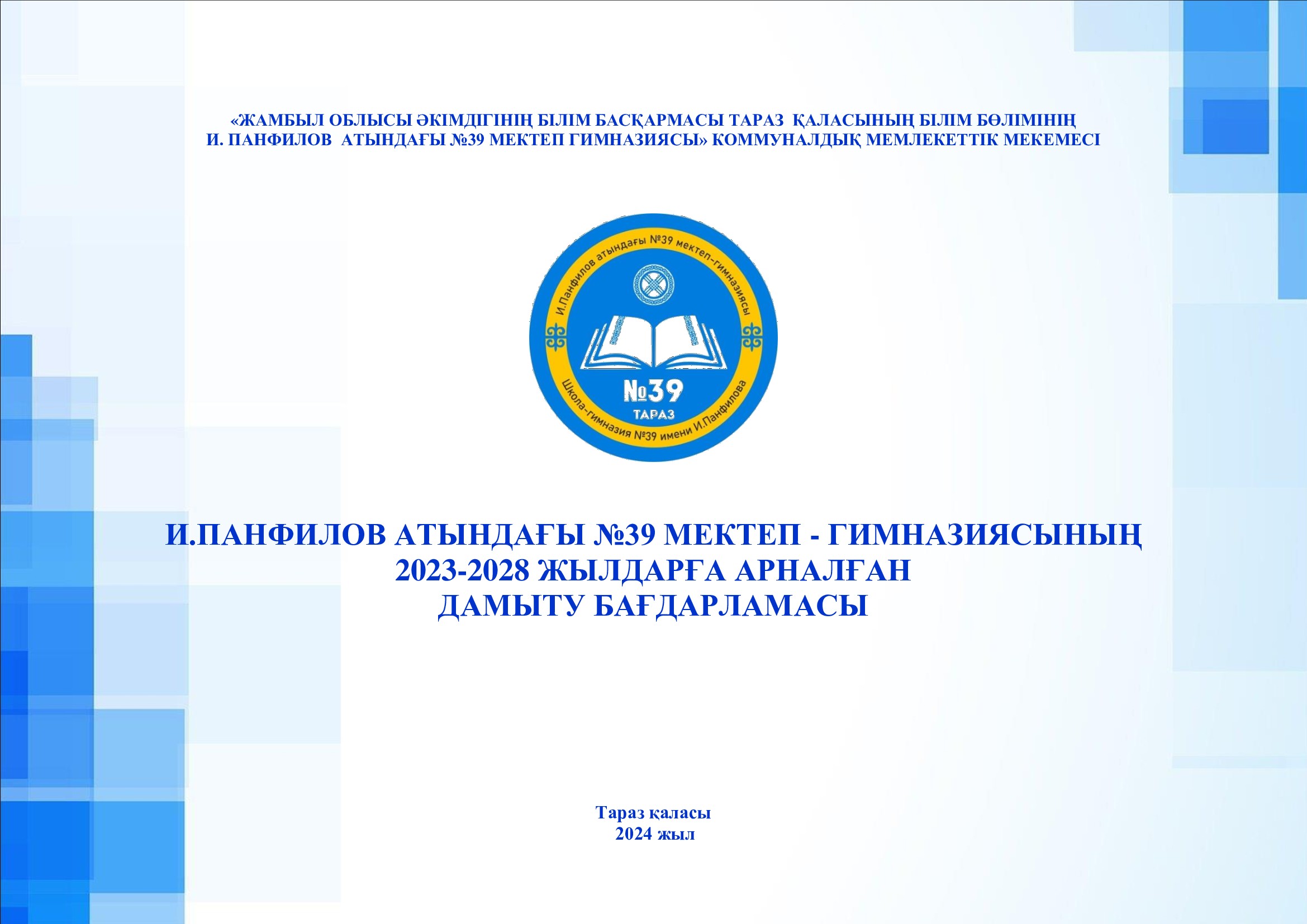 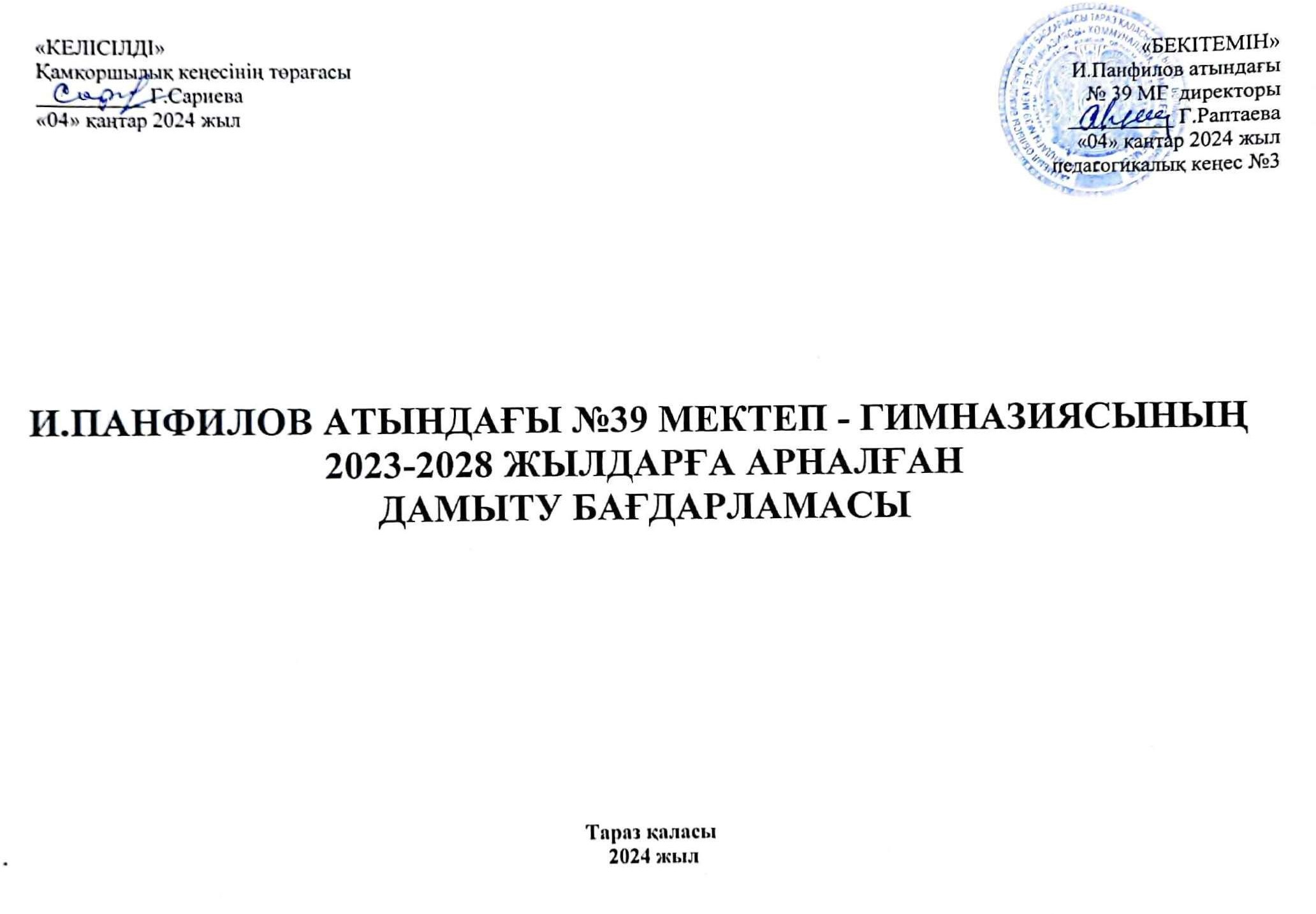 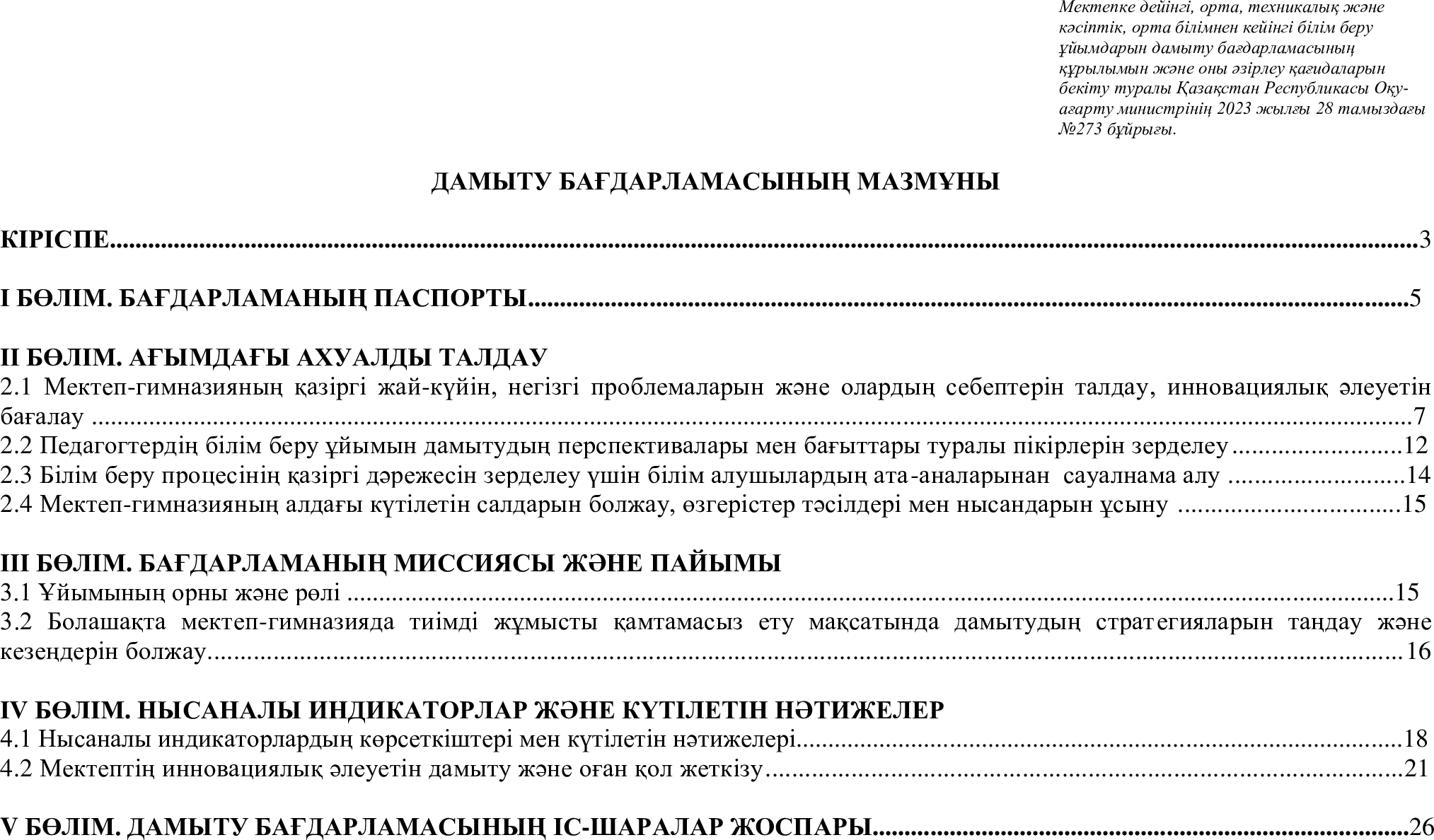 КІРІСПЕ«Жамбыл облысы әкімдігінің білім басқармасы Тараз қаласының білім бөлімінің И.Панфилов атындағы № 39 мектеп-гимназиясы» коммуналдық мемлекеттік мекемесінің 2023-2028 жылдарға арналған Дамыту бағдарламасы «Мектепке дейінгі, орта, техникалық және кәсіптік, орта білімнен кейінгі білім беру ұйымдарын дамыту бағдарламасының құрылымын және оны әзірлеу қағидаларын» бекіту туралы Қазақстан Республикасы Оқу-ағарту министрінің 2023 жылғы 28 тамыздағы №273 бұйрығын негізге ала отырып, Қамқоршылық кеңесімен келісіліп, 04.01.2024 жылғы №3 педагогикалық кеңестің қаулысымен бекітілді. Сондай-ақ, Қазақстан Республикасының 2007 жылғы 27 шілдедегі №319 «Білім туралы» Заңы, Қазақстан Республикасының 2019 жылғы 27 желтоқсандағы №293-VІ «Педагог мәртебесі туралы» Заңы, Қазақстан Республикасы Үкіметінің 2023 жылғы 28 наурыздағы №249 «Қазақстан Республикасында мектепке дейінгі, орта, техникалық және кәсіптік білім беруді дамытудың 2023-2028 жылдарға арналған тұжырымдамасын бекіту туралы» Қаулысы, «Мектепке дейінгі тәрбие және оқыту, орта, арнаулы, қосымша, техникалық және кәсіптік, орта білімнен кейінгі білім беру ұйымдарының педагогтері жүргізу үшін міндетті құжаттардың тізбесін және олардың нысандарын бекіту туралы» (ҚР БҒМ 6.04.2020ж. №130 бұйрығы, ҚР Оқу-ағарту министрінің 17.03.2023ж. №68 бұйрығымен енгізілген өзгерістерімен), «Білім алушылардың үлгеріміне ағымдағық бақылау, аралық және қорытынды аттестаттау өткізудің үлгілік ережелерін бекіту туралы» (ҚР БҒМ 18.03.2008ж. № 125 бұйрығы, ҚР Оқу-ағарту министрінің 13.04.2023ж. № 96 бұйрығымен енгізілген өзгерістерімен), «Мектепке дейінгі, орта білім беру ұйымдарын, сондай-ақ арнайы білім беру ұйымдарын жабдықтармен және жиһазбен жарақтандыру нормаларын бекіту туралы» (ҚР БҒМ 22.01.2016ж. №70 бұйрығы, ҚР Оқу-ағарту министрінің 03.07.2023ж. №193 бұйрығымен енгізілген өзгерістерімен), «Мектепке дейінгі тәрбие мен оқытуды, бастауыш, негізгі орта және жалпы орта білімнің жалпы білім беретін оқу бағдарламаларын, техникалық және кәсіптік, орта білімнен кейінгі, қосымша білімнің білім беру бағдарламаларын және арнайы оқу бағдарламаларын іске асыратын білім беру ұйымдарында жұмыс істейтін педагогтерді және білім және ғылым саласындағы басқа да азаматтық қызметшілерді аттестаттаудан өткізу қағидалары мен шарттарын бекіту туралы» (ҚР БҒМ 27.01.2016ж. №83 бұйрығы), «Педагогтердің біліктілігін арттыру курстарын ұйымдастыру және жүргізу, сондай-ақ педагогтің қызметін курстан кейінгі қолдау қағидалары» (ҚР БҒМ 28.01.2016 ж. № 95 бұйрығы, ҚР Оқу-ағарту министрінің 03.10.2022ж. №415 бұйрығымен енгізілген өзгерістерімен), ҚР Оқу-ағарту министрінің 2023 жыл 19 қыркүйек №294 «Біртұтас тәрбие бағдарламасы», Қазақстан Республикасы Білім және ғылым министрлігінің «Білім беру ұйымдарын бағалау өлшемшарттарын бекіту туралы» 2022 жылғы 5 желтоқсандағы №486 бұйрықтарды негізге ала отырып әзірленді.Осы Бағдарлама білім беру мекемесінің өзін-өзі дамыту әлеуетін ескере отырып, 2028 жылға дейінгі кезеңге мектепті дамытудың жолдары мен негізгі бағыттарын, мектеп ұжымы қызметінің негізгі бағыттарын айқындайтын стратегиялық құжат болып табылады.2023-2028 жылдарға арналған бағдарламасы Қазақстан Республикасының білім беру саласындағы мемлекеттік білім беру саясатын іске асыру мақсаттарына сәйкес әзірленді және мекеменің перспективасы мен даму жолдарын айқындайтын басқарушылық құжат болып табылады. Бағдарлама, бір жағынан, білім беру басымдықтарын және ағымдағы уақыттың стратегиялық міндеті-білім беруді жаңғыртудың шараларын айқындайды, екінші жағынан-мектептің білім беру процесіне тікелей қатысушылардың (оқушылардың, педагог қызметкерлердің, ата-аналардың (заңды өкілдердің) білім беру және азаматтық әлеуетін барынша іске асыруын қамтамасыз етеді.Қазіргі таңда білімге, ғылымға деген қызығуы жоғары, интеллектуалды жастар сомдау өзекті мәселе. Оны шешуге орта мектепте пәнді оқытуда ең алғашқы күннен бастап-ақ оқушылардың пәнге қызығушылығын, ынтасын арттыру керек және де білім беруде сабақты күнделікті өмірмен байланыстыра өту тиімді. Сапалы білім беруде мұғалім міндеті – білім технологиясын бүгінгі күн талабына сай жетілдіру. Бағдарлама бойынша дифференциалдап оқыту, сабақ барысына проблемалы әдісті қолдана білу, сабақтың әр бойында барлық оқушылардың толық жұмыс істеуін қамтамасыз ету, қайталау жұмыстарын шебер ұйымдастыра білу, сабақ барысында әрбір оқушының ерекшеліктерін ескере отыру, олардың белсенді әрекеттерін, әсіресе, ұйымшылдық пен еңбексүйгіштік қасиетін әрі қарай дамыту - әрбір мұғалімнің биік міндеті. Оқушылардың білімін жүйелі тексеріп, бақылап отыру оқушылардың жауапкершілікке, үнемі жұмыс істеуге баулып, оқушы білімінің тиянақтылығын, тереңдігін арттырады. Сондықтан біз өз тәжірибемізде оқушыға сапалы, тиянақты білім беріп, білімділік дағдыларын қалыптастыруда оңайдан қиынға, қарапайымнан күрделіге қарай оқытудың жүйелілік ұстанымын басшылыққа аламыз, білім тексерудің сан алуан түрлерін қолданамыз.Үлкен бір тарау өткенде білімді жүйеге келтіру, есепке алу өрісін жетілдіру – басты мақсатымыз. Сондай-ақ, «Педагог кәсібінің жоғары мәртебесін қамтамасыз ету, педагогикалық білім беруді жаңғырту» негізгі мақсаттардың бірі ретінде бағдарламада атап көрсетілген.Мектеп жұмысының негізгі бағыттары:оқушылардың өзіндік білім алу ортасын құруда заманауи технологиялар арқылы дағды мен іскерлікті қолдана алатын оқушы даярлау;білім жетілдірудің, таным белсенділігін арттырудың жолдары ретінде оқушылар мен мұғалімдер қосымша білім платформаларын жан-жақты қолдана алу;заманауи оқытуды ақпаратты техникамен байланысты әлемдік стандартқа сай мүдделі жаңа білім беру жолдары қарастырылады. Оқушылардың білім беріктігін қамтамасыз етуде білім сапалары:тоқсан сайын әр пәннің оқытылу жағдайын назарда ұстау, педагогикалық кеңес, директор жанындағы кеңес отырыстарда талқылау, БЖБ, ТЖБ, тестілеу қорытындыларды әкімшілік тарапынан жалпылау;білім сайыстарына қатысу;оқушылардың және педагогтарға арналған пәндік сайыстарға қатысуды қамтамасыз ету;пәндік олимпиадаларға даярлау;жыл көлемінде дарынды оқушылармен жұмыстарды үйлестіруді назарда ұстау;интеллектуалдық сайыстарға қатысуды назарда ұстау және есепке алу.І БӨЛІМ. ДАМЫТУ БАҒДАРЛАМАСЫНЫҢ ПАСПОРТЫІІ БӨЛІМ. АҒЫМДАҒЫ АХУАЛДЫ ТАЛДАУМектеп-гимназияның қазіргі жай-күйін, негізгі проблемаларын және олардың себептерін талдау, инновациялық әлеуетін бағалауМектеп-гимназияның мекен- жайы: Жамбыл облысы, Тараз қаласы, «Самал» мөлтек ауданы, 41Байланыс телефоны: (872-62) 31-88-31Электрондық мекен-жайы: taraz 39@ mail.ru, web-сайт: http://39-taraz.mektebi.kzОқыту тілі: қазақ-орысҚолданысқа берілген уақыты: 1980 жылЖобалық қуаттылығы- 1614 орынОқу кабинеттер саны: 57 кабинет, оның ішінде бастауыш сыныпқа арналғаны- 18 кабинет, қазақ тілі мен әдебиеті пәнінен – 2 кабинет, қазақ тілі мен әдебиеті пәні орыс бөлімінен- 4 кабинет, орыс тілі мен әдебиеті пәнінен- 3 кабинет, орыс тілі мен әдебиеті пәні   қазақ сыныбы- 2 кабинет, ағылшын тілі пәнінен- 6 кабинет, математика пәнінен- 5 кабинет, физика пәнінен- 2 кабинет, химия пәнінен- 1 кабинет, биолгия пәнінен- 1 кабинет, тарих пәнінен- 3 кабинет, география пәнінен- 1кабинет, информатика пәнінен- 2 кабинет, IT кабинеті 1, АӘТД пәнінен- 1 кабинет, музыка пәнінен- 1 кабинет, қыздарға арналған көркем еңбек пәнінен- 2 кабинет, ұлдарға арналған көркем еңбек пәнінен- 2 кабинет, спорт зал-3, биология, химия, география пәндерінен-3 зертхана, стоматология -1 кабинет, медициналық -1 кабинет, педагог- психолог -1 кабинет, әлеуметтік –педагог-1 кабинет, мәжіліс залы-180 орындық, мектеп асханасы -150 орындық.И.Панфилов атындағы № 39 мектеп-гимназиясы – білім алушылардың бейімділігі мен қабілетіне сәйкес бағыттар бойынша бастауыш, негізгі орта және жалпы орта білім берудің жалпы білім беретін білім мекемесі. Мектеп-гимназия үздіксіз білім беруді қамтамасыз етудегі негізгі буын болып табылады және мектеп жасындағы балалардың мемлекеттік стандарт негізінде оқыту арқылы оқушы қабілетін жан- жақты дамытуға мүмкіндік береді. Мектеп өз жұмысын жүзеге асыруда Қазақстан Республикасының Конституциясына, ҚР «Білім туралы» Заңына, ҚР құқықтық- нормативтік актілеріне, жергілікті басқару органдарының құқықтық аткілеріне, мектеп, Құрылтайшы арасындағы келісім-шартқа, мектеп жарғысына сүйенеді.Мектеп-гимназия педагогтерінің жалпы санынан педагог-шебер, педагог-зерттеуші, педагог-сарапшы педагог қызметкерлердің үлесі – 63 %-ды құрап отыр. Мектеп-гимназия педагогикалық ұжымында 20 жылдан астам еңбек өтілі бар мұғалімдердің үлесі –39 %-ды құрайды. Алдағы жылдары мектеп-гимназия ұжымының негізін құрайтын негізгі пәндердің (бастауыш сынып орыс бөлімі, орыс тілі, математика, физика, көркем еңбек ұлдар) білікті мұғалімдердің зейнет жасына кетуіне байланысты жас буын мамандардың сапалық үлесін арттыру қажеттігі туындап отыр.«Жамбыл облысы әкімдігінің білім басқармасы Тараз қаласының білім бөлімінің И.Панфилов атындағы № 39 мектеп-гимназиясы» коммуналдық мемлекеттік мекемесінің білім беру жүйесінің қазіргі жай-күйін SWOT талдау, мектеп-гимназияның сыртқы және ішкі даму перспективаларын бағалауКадрлық құрамға талдауМектепте барлығы - 15 мұғалім, оның ішінде жоғары білімі бар -15 (100 %), орта білімі бар -0 (0%) мұғалім. Мектепте 2 педагогтің «Магистр» академиялық дәрежесі бар. Ол 13 % -ды құрайды.Педагог кадрларды курстық даярлауБiлiм беру саласындағы негiзгi стратегияларының бiрi ретiнде қолда бар кәсiби бiлiмдi тереңдету және жетiлдiру, кәсiби қызметтiң сапасын арттыру мақсатында педагогтардың бiлiктiлiгiн ұдайы арттыру айқындалады.Біліктілікті арттыру-педагогтің кәсіби-жеке дамуын қамтамасыз ететін және оның кәсіби қасиеттері мен қабілеттерін жақсартатын негізгі фактор. Қазіргі таңда педагог үш жылда бір реттен сиретпей біліктілігін арттыруы тиіс. Соңғы үш жылды салыстырып қарайтын болсақ көрсеткіш төмендегідей.Жыл сайын перспективті жоспарға сай пән мұғалімдерінің кәсіби біліктілігін арттыру мақсатында педагогтер біліктілікті арттыру курстарынан өтуде. Алдағы жылдарда да перспективалық жоспарға сай пән мұғалімдерінің біліктілікті арттыру курстарынан өтуін ұйымдастыру жұмысы жалғаса береді.Мектеп бойынша министрлікпен бекітілген конкурстар мен жарыстардың соңғы үш жылдағы қалалық, облыстық кезеңдерінің жеңімпаздарын және республикалық, халықаралық конкурстар мен жарыстардың қатысушылары мен жеңімпаздарын дайындаған педагогтердың соңғы 3 жылдық көрсеткіші.Көрсетілген кестеге талдау жасайтын болсақ, салыстырмалы үш жылдың ішінде шығармашылық байқауларға қатысып, жүлделі орынға ие болған білім алушылардың санын артқанын көруге болады. Дегенмен, облыстық, республикалық, халықаралық пән олимпиадалары мен ғылыми жобаларға оқушыларды қатысу көрсеткішін көтеру жоспарлануда.Мектептің негізгі міндеттерінің қатарына білім беру саласындағы мемлекеттік саясаттың негізгі басымдылығын жүзеге асыру – білімнің қолжетімділігі мен сапасын қамтамасыз ету, оқу үдерісінің субъектілерінің білім беру қажеттіліктерін қанағаттандыру болып табылады. Осы міндеттерді жүзеге асыру мақсатында мектеп контингенті жинақталды. Мектептің білім алушыларынесепке алуды ұйымдастыруға қойылатын талаптарды сақтау, шағын аудан білім алушыларын оқыту мен қамту мәселелері – мектеп әкімшілігінің тұрақты бақылауында. Білім алушылар контингенті бойынша электрондық деректер базасы жүргізіледі, қабылдау және олардың қозғалысына бұйрықтарды уақтылы шығару, барлық қажетті деректерді алфавиттік кітапқа енгізу, алфавиттік кітаптың, бұйрықтар мен журналдардың сәйкестігі қамтамасыз етіледі. Барлық білім алушылардың жеке іс-қағаздары мен медициналық карталары жүргізіледі.Білім алушылар контингентінің құрылымыБерілген кестелерге сәйкес талдау жасайтын болсақ, оқушылар контингентінің азаюы байланысты сынып-жиынтықтардың  азаюы және ерекше білім беруді қажет ететін бала санының пайда болуы байқалады.Сыныптар бойынша білім алушылардың білім сапасының салыстырмалы көрсеткіштеріБерілген кестеге сәйкес талдау жасайтын болсақ, мектеп оқушыларының білім сапасының төмендеуі байқалады.2020 – 2023 жылдар аралығындағы сапа мен үлгерімнің орташа көрсеткіштерін талдай отырып, келесі қорытынды жасауға болады: мектеп бойынша 2020-2021 оқу жылы үлгерім көрсеткіштері - 100%, білім сапасы – 69,2 %, 2021-2022 оқу жылы үлгерім көрсеткіштері - 100%, білім сапасының көрсеткішінде өсу динамикасы байқалады – 68,5 %, 2022-2023 оқу жылының үлгерім көрсеткіштері - 100%, білім сапасы – 62,7 % құрайды.«Үздік аттестат» иегерлерінің көрсеткіштеріБарлық салада түбегейлі өзгерістер, ғылым мен мәдениеттегі прогресс, педагогикалық қызмет шеңберіндегі жаңа қажеттіліктер білім беру жүйесін модернизациялауға алып келді. Бұл саланың одан әрі дамуының мүмкін жолдарының бірі- инновация болып табылады, яғни жаңалықты құру, қабылдау, бағалау, меңгеру, қолданудағы басқару үдерістері. Бұл білім беру ұйымдарының білім мазмұнына, оқыту мен тәрбиелеу әдістері мен формаларына, ұйымдастыру және басқару жұмыстарына байланысты.Инновация – бұл «қандай да бір жаңа форманың немесе элементтің пайда болуы, сондай-ақ жаңадан құрылған форма, элемент».Ал, мектепте инновациялық бағыттылықты қазіргі заманғы білім беру, қоғамдық және мәдени даму жағдайында педагогикалық қызметтің инновациялық бағыттылығының қажеттілігі бірқатар жағдайлармен айқындалатынын төмендегідей белгілеген:Біріншіден, оқу-тәрбие үдерістерін ұйымдастыру технологиясын түбірімен жаңартуды талап етуде. Педагогикалық жаңалықты жасау, игеру және пайдалануға негізделген мұғалім мен тәрбиеші қызметінің инновациялық бағыттылығы білім беру саясатын жаңартудың құралына айналдыру.Екіншіден, білім беру мазмұнын ізгілендірудің күшеюі, пәндерінің көлемі мен құрамының үнемі өзгеріске ұшырауы, жаңа оқу пәндерінің енгізілуі жаңа ұжымдық формалар мен оқыту технологиясын үздіксіз іздестіруді талап етуде. Осы жағдайда мұғалімдер арасында педагогикалық білімнің рөлі мен беделі арта түсіп отыр.Үшіншіден, мұғалімнің педагогикалық жаңалықты игеру және қолдануға деген қатынас сипатының өзгеруі. Егер бұрынғы уақытта инновациялық қызмет негізінен жоғарыда ұсынылған жаңалықтарды тәжірибеде қолданумен шектелсе, қазіргі уақытта ол барынша баламалы, зерттеушілік сипат ала бастады. Сондықтан да мектеп, білім беру ұйымдары басшыларының қызметіндегі маңызды бағыттардың бірі мұғалімдердің енгізген инновациясына талдау жасап, баға беру, оны іске асыруға, қолдануға қолайлы жағдай жасалуы тиіс деген пікір айтады.Төртіншіден, жалпы білім беретін оқу орындарының нарықтық қатынастарға енуі жаңа типті сынып ішінде мемлекеттік емес оқу орындарының құрылуы нақты бәсекелестік ахуал туғызуда деп қортындылайды.Инновациялық қызмет шығармашылық іс-әрекеттің ерекше түрі ретінде білім беру жүйесін жаңартуға бағытталған. Осы орайда мектеп инновациялық қызметті жетілдіру, білім сапасын арттыру, білім беру процесінің мазмұнына қанағаттану дәрежесін зерделеу мақсатында мектеп педагогтарынан сауалнама алынды. Сауалнама қорытындысына сәйкес мектепте инновациялық процесті қамтамасыз ету шаралар кешені ретінде бірқатар инновациялық бағдарламалар ендіру керектігі айқындалды.Педагогтердің білім беру ұйымын дамытудың перспективалары мен бағыттары туралы пікірлерін зерделеуБілім беру қызметтеріне қанағаттану деңгейін анықтау мақсатында мектеп мұғалімдерінен сауалнама алынды. Сауалнамаға барлығы 213 мұғалім қамтылды. Мұғалімдер арасында сапалы оқыту мен тәрбиелеу үшін жағдайдың жасалу деңгейіне қанағаттанатын мұғалімдердің саны 212 мұғалім 99,5 % құрайды. Сондай-ақ қанағаттанбайтын 1 мұғалім анықталды, ол 0,5 % құрайды.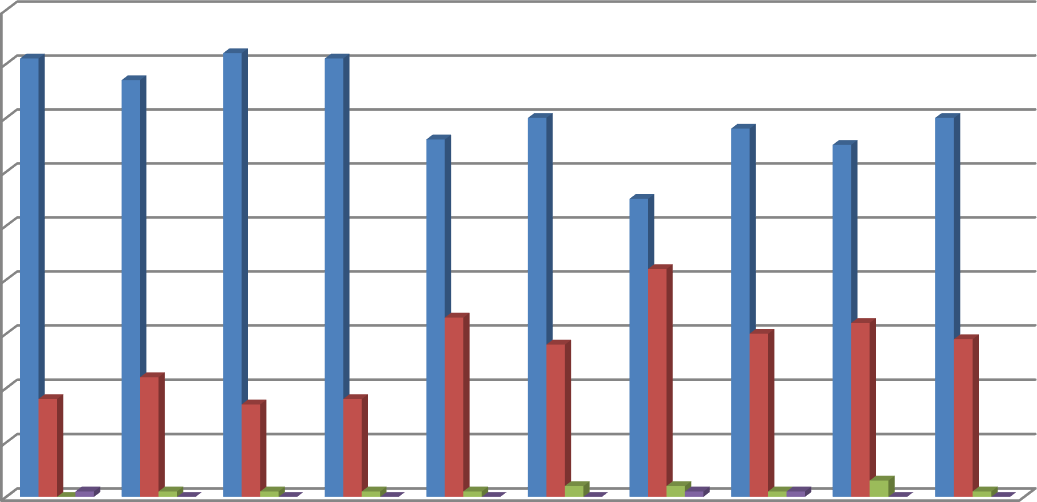 Білім беру процесінің қазіргі дәрежесін зерделеу үшін білім алушылардың ата-аналарынан сауалнама алуБілім беру қызметтеріне қанағаттану деңгейін анықтау мақсатында ата-аналардан сауалнама алынды. Сауалнамаға барлығы 1786 ата-ана қамтылды. Ата-аналар арасында сапалы оқыту мен тәрбиелеу үшін жағдайдың жасалу деңгейіне қанағаттанатын ата-аналар саны -1780 ата- ана6 ол 99,2 % құрайды. Сондай-ақ қанағаттанбайтын 6 ата-ана анықталды, ол 0,8 % -ды құрайды.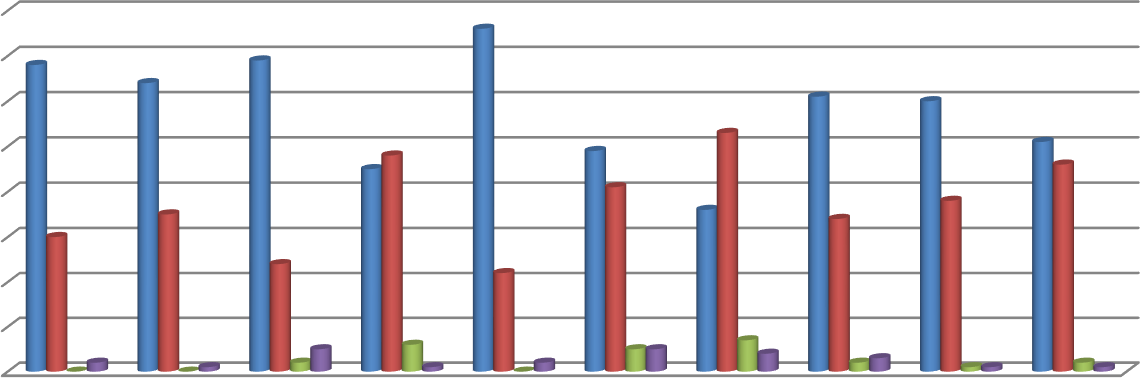 Мектеп-гимназияның алдағы күтілетін салдарын болжау, өзгерістер тәсілдері мен нысандарын ұсыну. Бағдарламаны жүзеге асыруда күтілетін нәтижепедагогтардың біліктілігін жетілдіруі мен үздіксіз дамуы қамтамасыз етіледі;мектеп-гимназияның даму бағдарламасын жоспарлауға және жүзеге асыруға педагогтар белсенді қатысады;мемлекеттік білім беру стандарты талаптары мен оқу бағдарламалары орындалады;озық педагогикалық тәжірибе таратылып, мұғалімдердің кәсіби шеберлігі шыңдалады;оқушылардың интеллектуалдық потенциалы ескеріліп сапалы тиімді білім моделін енгізуге жол ашылады;оқыту үрдісін дамытуда электрондық және цифрлық технологиялар қолданылады;цифрлық технологияларды меңгерген педагогикалық кадрларды тиімді пайдалану арқылы оқыту сапасы  артады;оқушылардың сапалы білім алуы қамтамасыз етіледі.ІІІ БӨЛІМ. БАҒДАРЛАМАНЫҢ МИССИЯСЫ ЖӘНЕ ПАЙЫМЫМектеп-гимназия миссиясы – білім алуда табанды, креативті ойлай алатын, өзара әлеуметтік әрекеттесуге дайын, жауапкершілігі жоғары, жаҺандық өзгеріске бейім заманауи іскер ұрпақты тәрбиелеу.Мектеп- гимназия пайымы – мектеп-гимназиясының оқушылары Қазақстан Республикасының патриоты, цифрлық құзыреттіліктерді меңгерген, икемді ойлауға және эмоционалдық интеллектіге ие, білім алуда табанды, креативті ойлай алатын, өзара әлеуметтік әрекеттесуге дайын, жауапкершілігі жоғары, жаҺандық өзгеріске бейім заманауи іскер ұрпақ.Ұйымның орны және рөліМектеп-гимназия Жамбыл облысы, Тараз қаласы, «Самал» м\а 7, № 41 үйде орналасқан мемлекеттік мүлікке ие және орта білім саласында функцияларын жүзеге асыру үшін мекеме ұйымдық құқықтық нысанында құрылған, заңды тұлға мәртебесіне ие коммерциялық емес коммуналдық мемлекеттік мекеме. Мемлекеттік мекеменің құрылтайшысы -Жамбыл облысының әкімдігі. «Жамбыл облысы әкімдігінің білім басқармасының Тараз қаласының білім бөлімі» коммуналдық мемлекеттік мекемесі мемлекеттік мекемеге тиісті саланың уәкілетті органы болып табылады.Мемлекеттік мекеменің атауы: «Жамбыл облысы әкімдігінің білім басқармасының Тараз қаласының білім бөлімінің И.Панфилов атындағы №39 мектеп- гимназиясы» коммуналдық мемлекеттік мекемесі.Мектептің материалдық-техникалық базасына 2 оқу корпусы кіреді.Үш қабатты ғимарат. 1980 жылы пайдалануға берілген – типтік. 1989 жылы 16 наурыздағы №206 Жамбыл облысы, Халықтық депутаттар қалалық советінің шешімі бойынша Совет Одағының Батыры И.В.Панфилов есімі берілген.Ал 2004 жылы,7 қыркүйекте Тараз қаласы әкімдігінің №327 қаулысы негізінде «И.В.Панфилов атындағы №39 мектеп – гимназия» мемлекеттік мекеме болып өзгертілді.Мүліктің техникалық төлқұжаты негізінде: Қазақстан Республикасы, Жамбыл облысы, Тараз қаласы кадастрлық нөмірі 06:097 меншік құқығын дәйектейтін құжат.Қабат саны - 3Салынған алаңы - 4177,86 Құрылыс көлемі – 33165 Жалпы алаңы – 7688,90Қабырғаларының материалы –ж/б/ж/кир Салынған жылы -1980-1989 ж.ж.Жобалық сыйымдылығы -1614, қазіргі таңда мектепте 2256 бала білім алуда.Мектеп екі ауысыммен жұмыс жасайды. Мектепте 235 мұғалім, оның ішінде декреттік демалыста- 21 мұғалім және 41 техникалық қызметкерлер жұмыс істейді.Болашақта мектеп-гимназияда тиімді жұмысты қамтамасыз ету мақсатында дамытудың стратегияларын таңдау және кезеңдерін болжауЖоспар қолда бар жағдайларды талдау және оларды өзгерту перспективалары туралы болжамды ескере отырып, ресурстық қамтамасыз ету негізінде жасалды. Бағдарламаның стратегиялық даму жоспарын талқылаудың және қабылдаудың негізгі кезеңдері мен нысандары.Мектептің стратегиялық даму жоспары екі кезеңде іске асырылатын болады:2023–2026 жылдар мен 2026– 2028 жылдар.Стратегиялық даму жоспарын іске асырудың кезеңдері:Бірінші кезеңінде (2023–2026 жылдар) жекелеген бағыттар бойынша білім беруді дамытудың модельдерін әзірлеу мен оларды сынақтан өткізу мен байланысты жұмыстарды жүргізу көзделген.Екінші кезеңде (2026–2028 жылдар) басымдық өткен кезеңдерде алынған нәтижелерді енгізуге және таратуға бағытталған іс-шараларды іске асыру қарастырылған.Республикалық, облыстық, аудандық әртүрлі олимпиадаларға дайындаудың нәтижеге бағытталған тиімді жолдарын қолдану және нәтижеге жету;Авторлық бағдарламалар, әдістемелік құралдар, пән бойынша тапсырмалар жинақтарын баспа бетіне шығару;Ғылыми жобалар мен олимпиадаларға қатысатын оқушылар санын көбейту;Сыртқы бағалау, халықаралық зерттеулер және ҰБТ көрсеткішін жоғарылату;Мектеп-гимназия оқушыларының функционалдық сауаттылық деңгейінің көтеру;Кәсіптік бағдар беру жұмысы бойынша түсіндіру, ақпараттандыру жұмыстары арқылы сұранысқа ие мамандықтарды игеру бойынша жұмысты жандандыру;Біртұтас тәрбие бағдарламасы жоспарын құру, полимәдениетті тұлғаны қалыптастыру бағытындағы жұмыстарды күшейту;«Ата- ана- оқушы- мұғалім» үштік жүйесін «Ата-аналарды педагогикалық қолдау орталығының» жұмысы арқылы нығайту;Ерекше білімді қажет ететін балаларға жағдай жасай отырып, мектепте инклюзивті мәдениетті қалыптастыру;Мектеп педагог-психологінің жұмысы арқылы негізгі проблемаларды анықтау,оның туындау себептері мен шешу жолдарын қарастыру және қолайлы психологиялық ахуал қалыптастыру;Құқықтық білім беру ісін жандандыра отырып, құқық бұзушылықтың алдын алу шараларын үздіксіз жүргізу;Салауатты   өмір   салтын,   денсаулық   мәдениетін   қалыптастыруға   ықпал	ету   және	оқушылардың денсаулығын нығайту;Білім алушыларға әлеуметтік – педагогикалық диагностикалық жұмыстар жасау арқылы жан- жақты қолдау көрсету;Оқу үдерісіндегі кітапхана рөлін күшейту;Мектеп- гимназияның материалдық- техникалық базасын нығайту.ІV БӨЛІМ. НЫСАНАЛЫ ИНДИКАТОРЛАР ЖӘНЕ КҮТІЛЕТІН НӘТИЖЕЛЕРНысаналы индикаторлардың көрсеткіштері мен күтілетін нәтижелеріДамыту бағдарламасының негізінде 2028 жылы күтілетін нәтижелерМектептің инновациялық әлеуетін дамыту және оған қол жеткізуҚазіргі заман талабына сай білім алуда табанды, креативті ойлай алатын, өзара әлеуметтік әрекеттесуге дайын, жауапкершілігі жоғары, жаһандық өзгеріске бейім, заманауи іскер, үнемі білім алуға және алған білімін кеңейтуге ұмтылатын, дені сау, адамгершілігі мол полимәдениетті тұлға тәрбиелеу үшін «Табысты білім беру ұйымының заманауи моделі» құрылды.Оның мақсаты - педагог мамандардың жаңаша кәсіби ойлауын қалыптастыру арқылы мектеп-гимназияның білім сапасын арттыру және бәсекеге қабілетін дамыту жолымен үздіксіз білім беру жүйесінде кәсіби, интеллектуалдық, әлеуметтік шығармашылыққа қабілеті бар азаматқа қолайлы білім беру ортасын құру.Табысты білім беру ұйымының заманауи моделі «Заманауи мектеп-гимназия» және «Жаңа ұрпақ» кешенді бағдарламаларынан тұрады.«Заманауи мектеп-гимназия» кешенді бағдарламасы:«Шебер ұстаз-сәтті сабақ» жобасы«Цифрлы мектеп-гимназия» жобасы«Мұражай педагогикасы» жобасы«Жаңа ұрпақ» полимәдениетті тұлға кешенді бағдарламасы:«Жас қанат » жобасы«Біз біргеміз» жобасы«Жақсылық» жобасы«Сәтті қадам» жобасы«Табысты білім беру ұйымының заманауи моделі» жобасы:Осы даму бағдарламасы оны іске асыру нәтижесінде мектеп-гимназияның болашақ моделі мынадай сипаттарға ие болады деп болжайды:Мектеп-гимназия оқушыларға мемлекеттік стандарттардың талаптарына сәйкес келетін сапалы білім береді, бұл аттестаттаудың тәуелсіз нысандары арқылы расталады;Мектеп-гимназия түлектері жоғары және орта кәсіптік білім беру жүйесінде бәсекеге қабілеттілігі артады;Мектеп-гимназияда мәдени-адамгершілік бағдарлаудың тәрбие жүйесі барынша сапалы жұмыс істейді;Мектеп-гимназияда оқушылар өздерін қауіпсіз және сыртқы ортаның теріс әсерінен қорғалғанын сезінеді;Мектеп-гимназияда жоғары кәсіби шығармашылық педагогикалық ұжым жұмыс істейді;Мектеп-гимназия педагогтары өз практикасында оқытудың қазіргі заманғы технологияларын қолданады;Мектеп-гимназияда табысты жұмыс жасап қана қоймай, дамуын қамтамасыз ететін тиімді басқару жүйесі болады;Мектеп-гимназия қазіргі заманғы материалдық-техникалық базасы бар, жоспарларын іске асыру үшін қажетті ресурстар санына ие болады;Мектеп-гимназия ата-аналар тарапынан сұранысқа ие және олар оның көрсетілетін қызметтеріне қанағаттанады, бұл оның білім беру қызметтері нарығындағы көшбасшылығын қамтамасыз етеді.Шебер ұстаз моделі:Алдыңғы бөлімдерде айтылғандардың барлығын ескере отырып, құзыретті педагогтің моделі:Диалог режимінде жүзеге асырылатын жалпы, коммуникативтік мәдениеттің, теориялық түсініктердің және күрделі коммуникацияны ұйымдастыру тәжірибесінің жоғары деңгейінің болуы;Пәндік саланың теориясы мен тәжірибесінің жетістіктерін игеру қабілеті: өзектілігі, жеткіліктілігі, ғылыми тұрғыдан пәндік білімді талдау және синтездеуі;Педагогикалық қызметтің жеке және өзге де (отандық, шетелдік, тарихи, болжамды) тәжірибесін сыни бағалауға және ықпалдастыруға қабілеттілігі;Бірегей педагогикалық идеяларды қалыптастыруға және инновациялық педагогикалық нәтижелер алуға мүмкіндік беретін жеке шығармашылық қасиеттерді қалыптастыруға және дамытуға ұмтылуы;Рефлексивтік мәдениеттің болуы, өзін-өзі рефлексиялауға және педагогикалық процестің басқа субъектілерімен бірлескен рефлексияға қажеттіліктің қалыптасуы;Бірегей педагогикалық идеяларды қалыптастыруға және инновациялық педагогикалық нәтижелер алуға мүмкіндік беретін жеке шығармашылық қасиеттерді қалыптастыруға және дамытуға ұмтылуы;Әдістемелік мәдениеттің, концептуалдық ойлау, педагогикалық процесті модельдеу және өз қызметінің нәтижелерін болжау шеберліктері мен дағдыларының болуы;Педагогикалық процестің барлық өзге субъектілерімен бірлесіп әлеуметтік тәжірибені игеруге дайындығы;Ақпараттық ағындардың көшкін тәрізді өсуі жағдайында ақпаратты алу, іріктеу, сақтау, жаңғырту, өңдеу және түсіндіру мәдениетін игеру.Табысты оқушы моделі:Өз елінің бүгіні мен болашағы үшін жауапкершілікті сезінетін, рухани, мәдени заманға сай өзін-өзі іске асыруға дайындығына бағдарланған жоғары адамгершілік, шығармашылық, құзыретті азамат моделі:Мектепте оқылатын пәндер шеңберіндегі ғылыми дүниетаным, стандарт деңгейіндегі білімді игерген;Зерттеу қызметінің негізгі дағдылары қалыптасқан;Бос уақытты өткізудің әлеуметтік құнды нысандарын таңдауға, отбасылық-тұрмыстық проблемаларды өз бетінше шешуге, өз құқықтарын қорғауға және ұлттық рухани мәдениет дәстүрлері негізінде өз міндеттерін түсінуге қабілетті;Тұлғаның коммуникативтік мәдениетінің негіздерін меңгеруде: өз көзқарасын білді және қорғай біледі;Қарым-қатынас дағдыларын меңгеруде: әр түрлі жағдайларда қарым-қатынас жасайды және жүргізуге қабілетті;«Талап», «Ұлттық мүдде», «Ар-ұят», "Адам", "Тұлға", "Жеке тұлға", "Патриот", "Патриотизм", "Отан", "Еңбек", "Қарым-қатынас", "Ұжым", «Сенім»,"Таңдау" құндылықтарын қабылдайды және түсінеді;Мектеп-гимназия ішкі тәртіп ережелерін біледі және сақтайды;Өз ар-намысы үшін күресуге, өз іс-әрекеттері үшін жауап беруге дайын.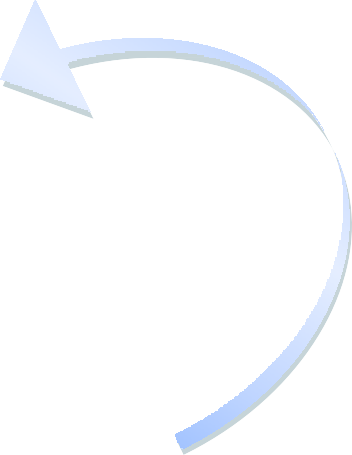 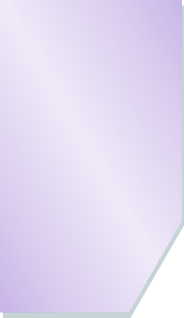 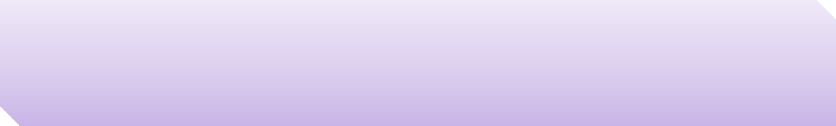 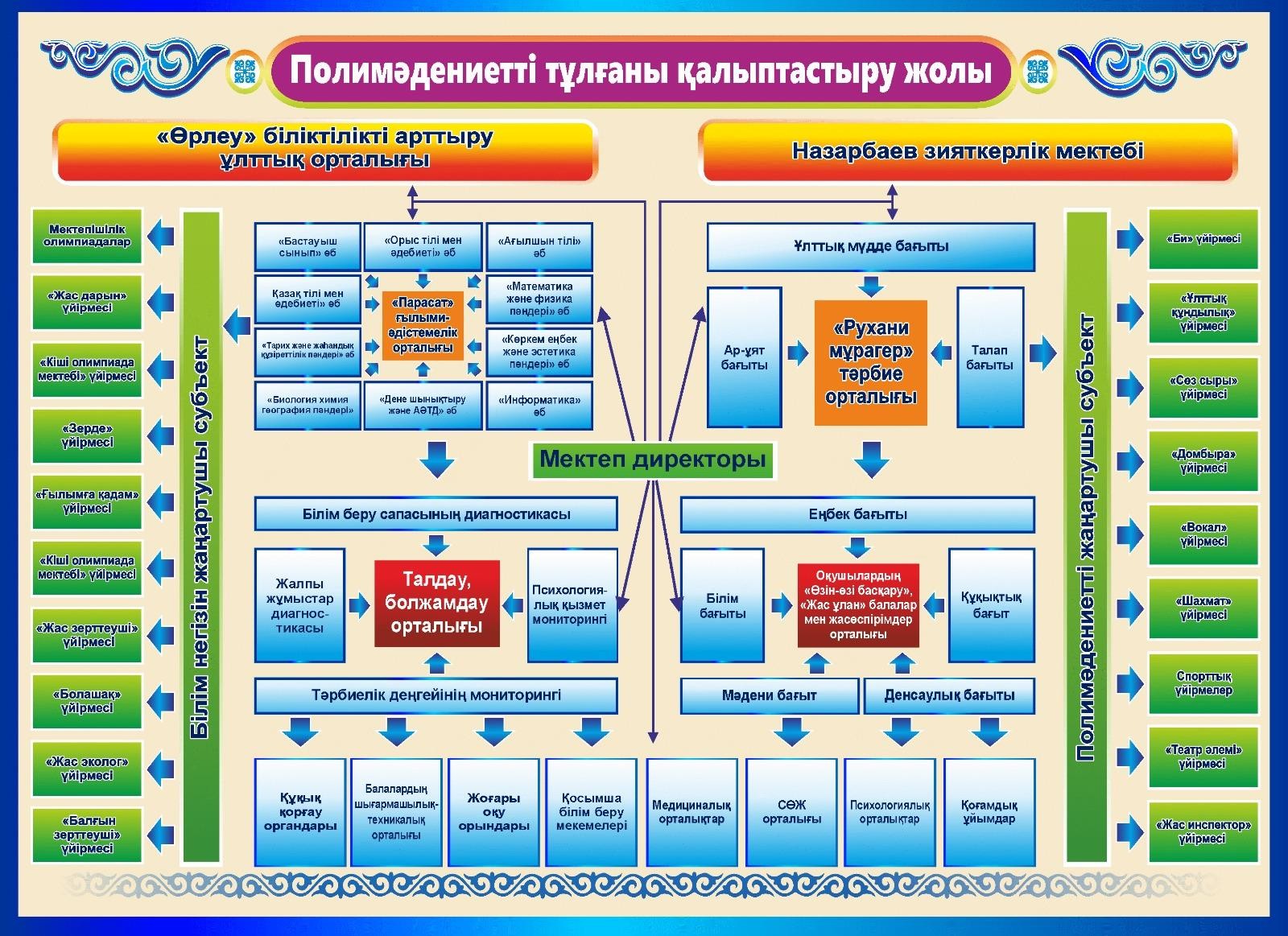 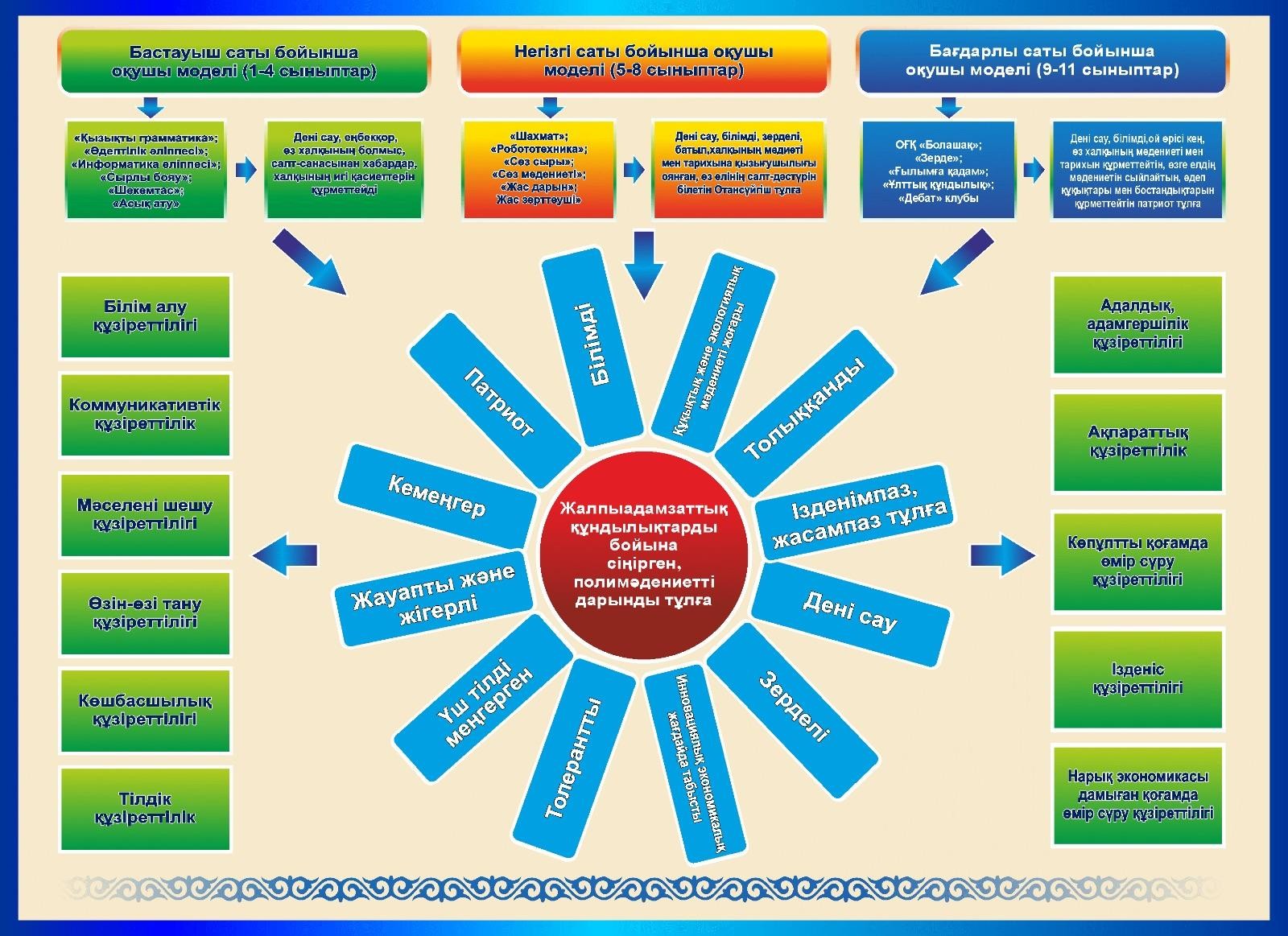 V БӨЛІМ. ДАМЫТУ БАҒДАРЛАМАСЫНЫҢ ІС-ШАРАЛАР ЖОСПАРЫБағдарламаның атауыИ.Панфилов атындағы №39 мектеп-гимназиясының 2023-2028 оқу жылдарға арналған дамыту бағдарламасыБағдарламаныәзірлеу үшін негіздемеҚазақстан Республикасының 2007 жылғы 27 шілдедегі №319 «Білім туралы» Заңы;Қазақстан Республикасының 2019 жылғы 27 желтоқсандағы № 293-VІ «Педагог мәртебесі туралы» Заңы;Қазақстан Республикасы Үкіметінің 2023 жылғы 28 наурыздағы № 249 «Қазақстан Республикасында мектепке дейінгі, орта, техникалық және кәсіптік білім беруді дамытудың 2023 – 2029 жылдарға арналған тұжырымдамасын бекіту туралы» Қаулысы;«Мектепке дейінгі, орта, техникалық және кәсіптік, орта білімнен кейінгі білім беру ұйымдарын дамыту бағдарламасының құрылымын және оны әзірлеу қағидаларын бекіту туралы» Қазақстан Республикасы Оқу- ағарту министрінің 2023 жылғы 28 тамыздағы №273 бұйрығы;«Мектепке дейінгі тәрбие және оқыту, орта, арнаулы, қосымша, техникалық және кәсіптік, орта білімнен кейінгі білім беру ұйымдарының педагогтері жүргізу үшін міндетті құжаттардың тізбесін және олардың нысандарын бекіту туралы» (ҚР БҒМ 6.04.2020 ж. № 130 бұйрығы, ҚР Оқу-ағарту министрінің 17.03.2023 ж.№68 бұйрығымен енгізілген өзгерістерімен);«Білім алушылардың үлгеріміне ағымдағық бақылау, аралық және қорытынды аттестаттау өткізудің үлгілік ережелерін бекіту туралы» (ҚР БҒМ 18.03.2008 ж. № 125 бұйрығы, ҚР Оқу-ағарту министрінің 13.04.2023 ж.№96 бұйрығымен енгізілген өзгерістерімен);-«Мектепке дейінгі, орта білім беру ұйымдарын, сондай ақ арнайы білім беру ұйымдарын жабдықтармен және жиһазбен жарақтандыру нормаларын бекіту туралы» (ҚР БҒМ 22.01.2016 ж. №70 бұйрығы, ҚР Оқу-ағарту министрінің 03.07.2023 ж. №193 бұйрығымен енгізілген өзгерістерімен);«Мектепке дейінгі тәрбие мен оқытуды, бастауыш, негізгі орта және жалпы орта білімнің жалпы білім беретін оқу бағдарламаларын, техникалық және кәсіптік, орта білімнен кейінгі, қосымша білімнің білім беру бағдарламаларын және арнайы оқу бағдарламаларын іске асыратын білім беру ұйымдарында жұмыс істейтін педагогтерді және білім және ғылым саласындағы басқа да азаматтық қызметшілерді аттестаттаудан өткізу қағидалары мен шарттарын бекіту туралы» (ҚР БҒМ 27.01.2016 ж. №83 бұйрығы);-«Педагогтердің біліктілігін арттыру курстарын ұйымдастыру және жүргізу, сондай-ақ педагогтің қызметін курстан кейінгі қолдау қағидалары» (ҚР БҒМ 28.01.2016 ж. №95 бұйрығы, ҚР Оқу-ағарту министрінің 3.10.2022 ж. №415 бұйрығымен енгізілген өзгерістерімен);-ҚР Оқу-ағарту министрінің 2023 жыл19 қыркүйек №294 «Біртұтас тәрбие бағдарламасы»-Қазақстан Республикасы Білім және ғылым министрлігінің «Білім беру ұйымдарын бағалау өлшемшарттарынбекіту туралы» 2022 жылғы 5 желтоқсандағы № 486 бұйрығы.Бағдарламаны әзірлеушіЖұмыс тобыБағдарламаның мақсаттары мен міндеттеріМақсатыҮздіксіз білім беру жүйесінде кәсіби, интеллектуалдық және әлеуметтік шығармашылыққа қабілеті бар азаматты қалыптастыру.Міндеттері:-білім алушының зияткерлік, рухани-адамгершілік және физикалық дамуын қамтамасыз ету;-оқытудың қауіпсіз және жайлы ортасын қамтамасыз ету;-білім алушылардың креативтік қабілетін дамытуға ықпал жасау;-мектеп, ата-ана, оқушы ынтымақтастығын нығайту.-мұғалімдердің кәсіби құзыреттеліктерін, цифрлық сауаттылығын дамыту;-ұлттық бірыңғай тестілеуге және оқу жетістіктерін сырттай бағалау жұмысында жүйелі дайындаудың әдіс- тәсілдерін жетілдіру;-оқушылардың функционалдық сауаттылығын дамыту;- білім алушылардың экологиялық, зияткерлік, рухани-адамгершілік және физикалық дамуын қамтамасыз ету;-дарынды балалармен жүргізілетін жұмыстың әдістері мен түрлерін жетілдіру;-мұғалімдердің авторлық әзірлемелерін жинақталып, әзірлеу;-оқытудың қауіпсіз және жайлы ортасын қамтамасыз ету.Бағдарламаны іске асыру мерзімдері мен кезеңдеріІске асыру мерзімі 2023 – 2028 жылдар.Дамыту бағдарламасы екі кезеңде іске асырылатын болады: бірінші кезең: 2023 – 2026 жылдар;екінші кезең: 2026 – 2028 жылдар.Қаржыландыру көздеріМектеп-гимназияны дамытуға жыл сайынғы қаржы бөлуге сұраныс және ҚР заңдарында тыйым салынбағанөзге де қаржыландыру көздеріSWOT талдауSWOT талдауКүшті жақтары:-Мектептің орналасқан аумағы;-Мұғалімдердің сапалық құрамының артуы, 47 % ;-Ата-ана-Мектеп-Оқушы “Үштік қоғамының” белсенді қарым- қатынасы;-Дарынды оқушылардың артуы, жетістікке жетуі.-Барлық мұғалімнің өз кәсіби дамуында цифрлық құзыреттілігін тиімді пайдалана алуы.Әлсіз жақтары:-Оқушы контингентінің азаюы;-Мектептің материалдық-техникалық базасының жабдықталуы, модификациялық оқу кабинеттерінің аздығы;- Оқушылардың сабаққа мотивациясының төмендеуі.Мүмкіндіктер:Қауіп-қатер:-Талантты және дарынды оқушылардың жетістікке жетуі;-Мұғалімдердің инновациялық педагогикалық технологияны оқу-тәрбие үрдісіне ендіре алуы;-Дарынды оқушылардың облыстық, республикалық деңгейге көтеріле алуы.-Мұғалімдердің оқушылармен оқыту және оқу бойынша кеңеспеуі, олардың қажеттіліктерін ескермеуі;-Оқушылардың әлеуметтік жағдайы;-Жекеленген мұғалімдердің инновациялық технологияны таңдауда, қиындықтарға тап болуы;Оқу жылдарыЖалпы педагогтар саныОның ішіндеОның ішіндеСанаты бойыншаСанаты бойыншаСанаты бойыншаСанаты бойыншаСанаты бойыншаСанаты бойыншаСанаты бойыншаСанаты бойыншаОқу жылдарыЖалпы педагогтар саныжоғарыорташеберзерттеушіжоғарысарапшыбірінішмодераторекіншісанаты жоқ2020-202116160012411152021-202215150021412 052022-20231515002140205Курс атауыКурстан өткен педагогтар саныКурстан өткен педагогтар саныКурстан өткен педагогтар саныКурс атауы2020-20212021-20222022-2023Барлық педагогтар саны161515Пәндік құзыреттілік151515Білім саласындағы менеджмент000Курстан өткен педагогтар саны564Оқу жылыХалықаралықРеспубликалықОблыстықАудандықЖалпы2020-2021000552021-2022001782022-202300088р/сКонтингент құрылымыБастауыш мектепБастауыш мектепБастауыш мектепНегізгі мектепНегізгі мектепНегізгі мектепМектеп бойынша барлығыМектеп бойынша барлығыМектеп бойынша барлығы2020-20212021-20222022-20232020-20212021-20222022-20232020-20212021-20222022-20231.Білім	алушылар саны1816142922254738392.Жалпы	сыныптар саны/білімалушылар саны4/184/164/144/294/225/ 258/478/389/393.Ерекше	білім	беруқажеттіліктері	бар білім алушылар саны001000001Оқыту кезеңдері2020-2021 оқу жылы2020-2021 оқу жылы2021-2022 оқу жылы2021-2022 оқу жылы2022-2023 оқу жылы2022-2023 оқу жылыСыныптарБілім сапасыҮлгерім сапасыБілім сапасыҮлгерім сапасыБілім сапасыҮлгерім сапасы1 сын------2 сын33,3100%71,4100%100%100%3 сын50100%33,3100%71,4 %100%4 сын100100%33,3100%33,3 %100%1-4 сын77,7100%54100%66,6 %100%5 сын66,6100%66,6100%33,3 %100%6 сын100100%66,6100%66,6%100%7 сын57100%100100%60 %100%8 сын-100%71,4100%75 %100%9 сын70100%-100%50%100%5-9 сын72,4100%68,7100%60%100%Көрсеткіштер2020-2021оқу жылы2021-2022оқу жылы2022-2023оқу жылы«Үздік аттестат» иегерлерінің саны 9 сынып0         00«Үздік аттестат» иегерлерінің саны 9 сынып000«Алтын белгі» иегерлерінің саны 9 сынып000№Сауалнама сұрақтарыТолықкелісемінКелісемінКеліспеймінТолықкеліспеймін1.Мен осы мектепте жұмыс істегенімді мақтан тұтамын81%18%0%1%2.Мен тиімді әдістемелік көмек аламын77%22%1%0%3.Мен еңбек жағдайына қанағаттанамын82%17%1%0%4.Мен мектеп әкімшілігінің жұмыс стиліне қанағаттанамын81%18%1%0%5.Мен мектептің оқу-материалдық базасына қанағаттанамын66%33%1%0%6.Ұжымда қолайлы моральдық-психологиялық ахуал бар.70%28%2%0%7.Мен мектептегі тамақтану сапасына қанағаттанамын55%42%2%1%8.Мектепте менің кәсіби және шығармашылық өсуім үшін жағдайжасалған68%30%1%1%9.Мектепте педагогтарды көтермелеу әдістері белгіленген65%32%3%0%10.Мен жұмыс істейтін балалар білімге ұмтылады70%29%1%0%18%22%17%22%17%18%18%18%18%18%0%1%1%0%1%0%1%0%1%0%2%0%2%1%1%1%12345678№Сауалнама сұрақтарыТолық келісемінКелісемінКеліспеймінТолық келіспеймін11.Менің балам мектепке қуана барады.68%30%02%12.Сыныпта қолайлы атмосфера бар.64%35%01%13.Мектеп сапалы білім береді.69%24%2%5%14.Мен мектептегі сабақтан тыс жұмыс бағдарламасына ризамын45%48%6%1%15.Мен баламның сынып жетекшісінің жұмысына қанағаттанамын76%22%0%2%16.Мектепте біздің баламыз үшін пайдалы және қызықты іс-шараларөткізіледі49%41%5%5%17.Мен мектеп асханасы/буфет жұмысына қанағаттанамын36%53%7%4%18.Педагогтар педагогикалық этика нормаларын сақтайды61%34%2%3%19.Менің балам мектепте қауіпсіздікте60%38%1%1%20.Мектепте олар біздің баламыздың денсаулығына қамқорлық жасайды51%46%2%1%Стратегиялық бағыттар және негізгібасымдықтарПедагог қызметкерлердің біліктілігін және кәсіби құзыреттіліктерін үздіксіз арттыру;Кәсіби қауымдастық құру (коучингтер, семинарлар, дөңгелек үстелдер, ашық сабақтар) арқылы сапалы білімге қол жеткізуді қамтамасыз ету;«Lesson Study»	тәжірибесін	дамытудағы ынтымақтастық және іс-әрекеттерді зерттеу арқылы білім сапасын көтеру;Тәлімгерлік жұмысты ұйымдастырудың оңтайлы жолдарын қарастыра отырып, жас мамандардың кәсібиқұзыреттілігін арттыру;№Нысаналы индикаторларӨлшем бірлігіЖоспарлы кезеңдерЖоспарлы кезеңдерЖоспарлы кезеңдерЖоспарлы кезеңдерЖоспарлы кезеңдер№Нысаналы индикаторларӨлшем бірлігі2023-2024оқу жылы2024-2025оқу жылы2025-2026оқу жылы2026-2027оқу жылы2027-2028оқу жылы1-міндет. Педагог кадрлардың кәсіби біліктілігі мен мәртебесін арттыру1-міндет. Педагог кадрлардың кәсіби біліктілігі мен мәртебесін арттыру1-міндет. Педагог кадрлардың кәсіби біліктілігі мен мәртебесін арттыру1-міндет. Педагог кадрлардың кәсіби біліктілігі мен мәртебесін арттыру1-міндет. Педагог кадрлардың кәсіби біліктілігі мен мәртебесін арттыру1-міндет. Педагог кадрлардың кәсіби біліктілігі мен мәртебесін арттыру1-міндет. Педагог кадрлардың кәсіби біліктілігі мен мәртебесін арттыру1-міндет. Педагог кадрлардың кәсіби біліктілігі мен мәртебесін арттыру1Курсқа жіберу арқылы педагогтердің кәсіби құзыреттіліктерін артыру көрсеткішіЖылдық %66%69%72%77%84%2Педагогтердің жалпы санынан педагог-шебер, педагог- зерттеуші, педагог-сарапшы санаттарындағы біліктілігі жоғары педагог қызметкерлердің үлесіЖылдық %54%58%61%65%69%2-міндет. Мектептің материалдық-техникалық базасын нығайту2-міндет. Мектептің материалдық-техникалық базасын нығайту2-міндет. Мектептің материалдық-техникалық базасын нығайту2-міндет. Мектептің материалдық-техникалық базасын нығайту2-міндет. Мектептің материалдық-техникалық базасын нығайту2-міндет. Мектептің материалдық-техникалық базасын нығайту2-міндет. Мектептің материалдық-техникалық базасын нығайту2-міндет. Мектептің материалдық-техникалық базасын нығайту1Жаңа модификациялық кабинеттері (физика,информатика, биология, химия, көркем еңбек)Жылдық %20%30%40%50%60%2Мектептің ағымдағы жөндеуден өтуіЖылдық %100%100%100%100%100%3Турникетпен қамтамасыз етуЖылдық %100%100%100%100%100%3-міндет. Жастардың азаматтық белсенділігін арттыру3-міндет. Жастардың азаматтық белсенділігін арттыру3-міндет. Жастардың азаматтық белсенділігін арттыру3-міндет. Жастардың азаматтық белсенділігін арттыру3-міндет. Жастардың азаматтық белсенділігін арттыру3-міндет. Жастардың азаматтық белсенділігін арттыру3-міндет. Жастардың азаматтық белсенділігін арттыру3-міндет. Жастардың азаматтық белсенділігін арттыру1Мектеп-гимназия парламенті мүшелерінің үлесі100%100%100%100%100%100%2«Жас ұлан», «Жас қыран», «Қыздар клубы» мүшелерінің үлесі80%82%84%86%88%90%4-міндет. Білім беру менеджментінің сапасын жақсарту4-міндет. Білім беру менеджментінің сапасын жақсарту4-міндет. Білім беру менеджментінің сапасын жақсарту4-міндет. Білім беру менеджментінің сапасын жақсарту4-міндет. Білім беру менеджментінің сапасын жақсарту4-міндет. Білім беру менеджментінің сапасын жақсарту4-міндет. Білім беру менеджментінің сапасын жақсарту4-міндет. Білім беру менеджментінің сапасын жақсарту1Педагогикалық кеңес, директор жанындағы кеңес отырыстарының қорытындылары бойынша хаттамалық шешімдерді орындауЖылдық %100%100%100%100%100%2Оқу жылына арналған іс-шаралар жоспарын және мектепЖылдық %100%100%100%100%100%қызметі туралы жылдық есепті әзірлеу3Мектептің мықты және әлсіз тұстарына мониторинг жүргізуЖылдық %100%100%100%100%100%5-міндет. Біртұтас тәрбие бағдарламасын жүзеге асыру5-міндет. Біртұтас тәрбие бағдарламасын жүзеге асыру5-міндет. Біртұтас тәрбие бағдарламасын жүзеге асыру5-міндет. Біртұтас тәрбие бағдарламасын жүзеге асыру5-міндет. Біртұтас тәрбие бағдарламасын жүзеге асыру5-міндет. Біртұтас тәрбие бағдарламасын жүзеге асыру5-міндет. Біртұтас тәрбие бағдарламасын жүзеге асыру5-міндет. Біртұтас тәрбие бағдарламасын жүзеге асыру1Біртұтас тәрбие бағдарламасының шеңберінде құндылықтарды іске асыруЖылдық %100%100%100%100%100%2Оқушылардың жалпы санынан спорт секциялары қызметімен қамтылған оқушылардың үлесіЖылдық %23%28%33%38%41%3Оқу үдерісіндегі кітапхана рөлін күшейтуЖылдық %75%78%80%83%85%4Ата-аналардың жалпы мектепішілік іс-шараларға қамтылу үлесіЖылдық %60%70%80%90%100%5Оқушылардың қосымша біліммен қамту үлесіЖылдық %30%32%34%36%38%6-міндет. Білім сапасын бағалау6-міндет. Білім сапасын бағалау6-міндет. Білім сапасын бағалау6-міндет. Білім сапасын бағалау6-міндет. Білім сапасын бағалау6-міндет. Білім сапасын бағалау6-міндет. Білім сапасын бағалау6-міндет. Білім сапасын бағалау1Мектеп оқушыларының білім сапасының көрсеткішіЖылдық %69%70%71%72%73%2Жаратылыстану-математикалық пәндері бойынша оқу бағдарламаларын жетік меңгерген оқушылардың үлесіЖылдық %60%61%62%63%64%3Үздік аттестат иегерлерінің үлесіСандық000015Сыртқы бағалау бойынша оқушылардың функционалдық сауаттылық деңгейі (9 сыныптар)Орташа балл44454647486Оқушылардың жалпы санынан аудандық пәндік олимпиада жүлдегерлер саныСандық467897Аудандық пәндік олимпиадаға қатысқан оқушылардың жалпы үлесінен облыстық олимпиада жүлдегерлер саныСандық223348Ғылыми жоба бойынша оқушылардың жүлдегерлер саныСандық233447-міндет. Педагогтерді әдістемелік сүйемелдеу7-міндет. Педагогтерді әдістемелік сүйемелдеу7-міндет. Педагогтерді әдістемелік сүйемелдеу7-міндет. Педагогтерді әдістемелік сүйемелдеу7-міндет. Педагогтерді әдістемелік сүйемелдеу7-міндет. Педагогтерді әдістемелік сүйемелдеу7-міндет. Педагогтерді әдістемелік сүйемелдеу7-міндет. Педагогтерді әдістемелік сүйемелдеу1Авторлық бағдарламалар, әдістемелік құралдар, пән бойынша тапсырмалар жинақтарын баспа бетіне шығару үлесіСандық112222Цифрлық қызмет сапасын арттыруЖылдық %25%30%35%40%45%3Педагогикалық шеберлік деңгейі бар педагогтердің үлесіЖылдық %20%25%30%35%40%Күтілетін нәтижелерМұғалімдердің шығармашылық қабілетінің артуына жағдай жасалынып, оқу-әдістемелік кешендерді шығару артады;Мұғалімдердің әзірлеген жинақтары, бағдарламалар мен әдістемелік құралдары жинақталады;Мұғалімдердің цифрлік технологияларды сенімді, тиімді қолдануға дайындығы және қабілеті қалыптасады;Үздік педагогтар жұмысы насихатталады;Олимпиада мен ғылыми жобалар жеңімпаздардың республикалық, халықаралық үлесі артады;Оқушылардың функционалдық сауаттылығы артады;Ұлттық бірыңғай тестілеу мен оқу жетістіктерін сырттай бағалау көрсеткіштері артады;Білім алушылардың қоршаған ортаға деген қөзқарастары өзгереді;Кітапхана әр оқырман үшін үздіксіз жұмыс алаңына айналады;Оқырман ата-аналар үшін, үнемі түрлі іс-шаралар ұйымдастырылады және белсенділігі артады;Физика, химия, биология, информатика кабинеттерін заман талабына сай модернизациялау жасалады;Оқушылар өзіндік білім алу ортасын құрауда заманауи технологиялар арқылы дағды мен іскерлікті қолдана алады;Білім жетілдірудің, таным белсенділігін арттырудың жолдары ретінде оқушылар мен мұғалімдер қосымша білім платформаларын жан-жақты қолдана алады;Заманауи оқытуды цифрлы оқытумен байланысты әлемдік стандартқа сай мүдделі жаңа білім беру жолдары қарастырылады;Мектеп-гимназиялық маңызды жобалар жасалып іске асырылады;Үздіксіз білім беру жүйесінде кәсіби, интеллектуалдық және әлеуметтік шығармашылыққа қабілеті бар азамат№Іс-шаралардыңатауыМақсатыМерзіміҚатысушыларЖауаптыКүтілетіннәтиже2023-2024 оқу жылы1.Педагог кадрлардың кәсіби біліктілігі мен мәртебесін арттыру2023-2024 оқу жылы1.Педагог кадрлардың кәсіби біліктілігі мен мәртебесін арттыру2023-2024 оқу жылы1.Педагог кадрлардың кәсіби біліктілігі мен мәртебесін арттыру2023-2024 оқу жылы1.Педагог кадрлардың кәсіби біліктілігі мен мәртебесін арттыру2023-2024 оқу жылы1.Педагог кадрлардың кәсіби біліктілігі мен мәртебесін арттыру2023-2024 оқу жылы1.Педагог кадрлардың кәсіби біліктілігі мен мәртебесін арттыру2023-2024 оқу жылы1.Педагог кадрлардың кәсіби біліктілігі мен мәртебесін арттыру1.Біліктілікті арттыру курстанөтуіЖаңа білім дағдыларыналуЖыл бойыПән мұғалімдеріТорсанова Р.К.Пән мұғалімдерінің кәсібидеңгейі көтеріледі2.Педагог-сарапшы, педагог-зерттеуші, педагог-шеберлер үлесіЗерттеу құзыретіартқан педагогтар санын арттыруЖыл бойыПән мұғалімдеріТорсанова Р.К.Зерттеу құзыреті артқан педагогтер саны артады3.Әдістемелік пән бірлестіктерінің айлықтарын өткізуАйлық барысында педагогтердің кәсіби динамикасыныңжағдайын анықтауЖыл бойыПән мұғалімдеріТорсанова Р.К.Педагогтердің кәсіби динамикасын бақылау2. Мектептің материалдық-техникалық базасын нығайту2. Мектептің материалдық-техникалық базасын нығайту2. Мектептің материалдық-техникалық базасын нығайту2. Мектептің материалдық-техникалық базасын нығайту2. Мектептің материалдық-техникалық базасын нығайту2. Мектептің материалдық-техникалық базасын нығайту2. Мектептің материалдық-техникалық базасын нығайту1.Мектептің ағымдағы жөндеу жұмыстарыМектеп-гимназияның ағымдағы жөндеужұмыстарын жүргізуЖыл бойықызметкерлерБибаев С.С.Мектептің ағымдағы жөндеу жұмыстарыжүргізіледі2.Материалдық- техникалық базасын жаңарту және нығайтуды бюджетке енгізу үшін қажеттіліктерді қалыптастыруМатериалдық- техникалық базасын жаңарту және нығайтуды бюджетке енгізу үшінқажеттіліктерді қалыптастыруЖыл бойыМектеп әкімшілігіБибаев С.С.Жаңартылған материалдық- техникалық базасы3.Тозығы жеткен материалдық- техникалық базаны есептен шығаруМатериалдық- техникалық базаны моральдық және физикалық тозуына қарайесептен шығару, жаңартуЖыл бойыМектеп әкімшілігіБибаев С.С.Тозығы жеткен материалдық- техникалық база есептен шығарылады4.Сымсыз коммуникациялар, бұлтты технологиялар, интернетке кеңжолақтықолжетімділікЦифрлық инфрақұрылымды дамытуЖыл бойыМектеп әкімшілігі Бибаев С.С.Цифрлық инфрақұрылым дамиды3. Жастардың азаматтық белсенділігін арттыру3. Жастардың азаматтық белсенділігін арттыру3. Жастардың азаматтық белсенділігін арттыру3. Жастардың азаматтық белсенділігін арттыру3. Жастардың азаматтық белсенділігін арттыру3. Жастардың азаматтық белсенділігін арттыру3. Жастардың азаматтық белсенділігін арттыру1.«Мектеп парламенті» білім алушылардың өзін-өзі басқару ұйымының іс- шаралар кешенін іске асыруБілім алушылардың бойында азаматтық белсенділік,әлеуметтік құзыреттілік, азаматтықжауапкершілік дағдыларын дамытуЖыл бойы9-11 сынып оқушыларыОрашева П.К. Каржаубаева Г.Өзін-өзі басқару ұйымының мүшелер санының артуы2.«Жас ұлан», «Жас қыран»,«Адал ұрпақ» ұйымының,«Қыздар клубы», «Оқуға құштар мектеп» іс- шараларкешенін іске асыруБірыңғай балалар ұйымының мүшелерінің саны арттыруЖыл бойы2-11 сыныптарСадубаева У. Каржаубаева Г. Каримова А.«Жас ұлан», «Жас қыран»,«Адал ұрпақ» ұйымының,«Қыздар клубы» ұйымының мүшелерсанының артуы4. Білім беру менеджментінің сапасын жақсарту4. Білім беру менеджментінің сапасын жақсарту4. Білім беру менеджментінің сапасын жақсарту4. Білім беру менеджментінің сапасын жақсарту4. Білім беру менеджментінің сапасын жақсарту4. Білім беру менеджментінің сапасын жақсарту4. Білім беру менеджментінің сапасын жақсарту1.Педагогикалық кеңес қызметін жүзеге асыруПК отырыстарының қорытындылары Бойыншахаттамалық шешімдерді орындауЖыл бойыПедагогтарМәнәп А.С.Жұмыс жоспарлары, отырыстардың хаттамалары, қызметті жыл сайынғы талдау2.Директор жанындағы кеңес қызметін жүзеге асыруДЖК отырыстарының қорытындылары бойынша хаттамалықшешімдерді орындауЖыл бойыПедагогтарМәнәп А.С.Жұмыс жоспарлары, отырыстардың хаттамалары, қызметтіжыл сайынғы талдау3.Әдістемелік кеңес кеңес қызметін жүзеге асыруӘК отырыстарының қорытындылары бойынша хаттамалықшешімдерді орындауЖыл бойыПедагогтарТорсанлва Р.К.Жұмыс жоспарлары, отырыстардың хаттамалары,қызметтіжыл сайынғы талдау4.Қамқоршылық кеңес қызметін жүзеге асыруҚоғамдық бақылауды орнатуЖыл бойыТәрбие орынбасары  Тулебаев С.Б.Жұмыс жоспарлары, отырыстардың хаттамалары,қызметтіжыл сайынғы талдау5.Оқу жылына арналғаніс-шаралар жоспарын жәнемектеп қызметі туралы жылдық есеп әзірлеуМектеп жұмысының бағыттары бойыншааналитикалық мәліметтер жинақтауЖыл бойыМектеп әкімшілігіМектеп әкімшілігіІс-шаралар жоспарлары және мектептіңқызметі туралы жылдық есептер жасалады6.Білім алушыларына психологиялық- педагогикалық қолдау көрсету, аутодеструктивті мінез-құықтың алдын алу жұмыстары. Психологиялық қызметті автоматтандыру бойынша«НR+» платформасымен жұмысСауалнама нәтижелері, мектеп қызметін талдау, оқушылардың біржылдағы білім сапасының нәтижелері, ӘБ жұмысын талдауЖыл бойыПсихологтерПсихологтерМектептің мықты және әлсіз тұстары айқындалады7.Балаларды мектепке қабылдау, педагогтерді аттестаттаудан және басқа да қызметтерден өту үшін құжаттарды қабылдау бойынша мемлекеттік қызметтерді цифрландыру(портал арқылы)Мектепті цифрлық инфоқұрылыммен жарақтандыруЖыл бойыМектеп әкімшілігіИбраева К.С.Торсанова Р.К.Қызметтер цифрландырылады8.Жекелеген санаттағы балаларды әлеуметтік қолдау(тегін ыстық тамақ, буфет өнімдері,материалдық көмек,жазғы демалыс және сауықтыру)Жалпыға бірдей оқыту қорынан жүзеге асыруЖыл бойыМектеп әкімшілігі Рахматулина К.М.Аналитикалық ақпарат5. Біртұтас тәрбие бағдарламасын жүзеге асыру5. Біртұтас тәрбие бағдарламасын жүзеге асыру5. Біртұтас тәрбие бағдарламасын жүзеге асыру5. Біртұтас тәрбие бағдарламасын жүзеге асыру5. Біртұтас тәрбие бағдарламасын жүзеге асыру5. Біртұтас тәрбие бағдарламасын жүзеге асыру5. Біртұтас тәрбие бағдарламасын жүзеге асыру1.Біртұтас тәрбиебағдарламасының шеңберіндеЖалпы адамзаттық жәнеұлттық құндылықтарЖылбойы1-11 сыныпоқушыларыОрашева П.К.Біртұтас тәрбиебағдарламасы жүзеге асадықұндылықтарды іске асырубойынша іс-шаралар кешенін іске асырунегізінде саналы азамат тәрбиелеу2.Отбасылық құндылықтарды насихаттау«Әке мектебі»«Ақсақалдар кеңесі»«Жеңге мектебі»Жыл бойы1-11 сынып оқушыларыОрашева П.К.Ата-аналар мен мектепарасындағы байланыс күшейеді3.Ата-аналармен жұмыс жоспарына сәйкес мектептің дәстүрлі іс- шаралар менжобалар цикліМектеп, ата-ана, оқушы ынтымақтастығын нығайтуЖыл бойы1-11 сынып оқушыларыБатырбаева С.К.Ата-аналар мен мектеп арасындағы байланыс күшейеді4.Үйірмелер жұмысын жандандыруБілім алушылардың бос уақытын тиімді ұйымдастыруЖыл бойы1-11 сынып оқушыларыОрашева П.К.Оқушылардың бос уақытын реттеу5.«Жас қанат », «Біз біргеміз»,«Жақсылық» жобаларының іске асырылуыОқушылардың бойында жанашырлық қасиетін дамытып, шынайылыққатәрбиелеуЖыл бойы1-4,5-11 сынып оқушыларыБатырбаева С.К. Орашева П.К. Каржаубаева Г.Аналитикалық ақпарат6. Білім сапасын бағалау6. Білім сапасын бағалау6. Білім сапасын бағалау6. Білім сапасын бағалау6. Білім сапасын бағалау6. Білім сапасын бағалау6. Білім сапасын бағалау1.Тоқсандық және оқу жылының нәтижелері бойынша оқу үлгерімі мен білім сапасын талдау. Басқарушылықшешімдерді әзірлеуОқу жылының және тоқсан қорытындысына талдау жасауТоқсан сайын1-9 сынып оқушыларыТорсанова Р.К.Аналитикалық ақпарат2.Функционалдық сауаттылыққа қатысу нәтижелері бойынша деректерді талдау.Іс- шаралар жоспарын әзірлеу.Зерттеу нәтижелерін талдауЖоспарға сәйкес4,9сыныптар, 15 жастағыоқушылар  Курмангожина Ж.В. Искожа А.С.Аналитикалық ақпарат3.Сапаны сараптамалық зерттеунәтижелері бойынша білім сапасын арттыру, арттыруБілім сапасын арттыруЖыл бойы1-9 сыныптарТорсанова Р.К.Аналитикалық ақпаратстратегиясын әзірлеуӘБ жетекшілері4. Үздік аттестат иегерлерінің үлесіАлтын белгі, үздік аттестат иегерлерінің үлесін арттыруЖыл бойы9 сыныпТорсанова Р.К.Аналитикалық ақпарат7 . Педагогтерді әдістемелік сүйемелдеу7 . Педагогтерді әдістемелік сүйемелдеу7 . Педагогтерді әдістемелік сүйемелдеу7 . Педагогтерді әдістемелік сүйемелдеу7 . Педагогтерді әдістемелік сүйемелдеу7 . Педагогтерді әдістемелік сүйемелдеу7 . Педагогтерді әдістемелік сүйемелдеу1.«Шебер ұстаз-сәтті сабақ» жобасын іске асыруШығармашылықпен жұмыс істейтін, ғылыми әдістемелікшеберлігі жоғары педагогқалыптастыруЖоспарға сәйкесПән мұғалімдеріКурмангожина Ж.В. Шығармашылық топШығармашылықпен жұмыс істейтін, ғылыми әдістемелік шеберлігі жоғары педагогтердің үлесіартады2.Цифрландыру мен қамтамасыз ету. Мұғалімдердің электронды портфолио жинағына озаттәжірибелерді енгізуМұғалімдердің цифрлық құзыреттілігін арттыруЖоспарға сәйкесПән мұғалімдеріБаймашева А.И.Цифрлық құзыреттілігі артқан педагогтердің үлесін арттыру3.Педагогтердің кәсіби дамуына қолдау көрсету бойынша іс- шаралар кешенін жүзеге асыруМұғалімдер педагогикалық шеберліктерін арттыруЖоспарға сәйкесПән мұғалімдеріТанхаева К.Т.Педагогикалық шеберліктері жоғары педагогтердің үлесі артады4.Біліктілік талаптарына сәйкес педагогтердің қызметіне мониторинг жүргізу, қолдаукөрсету және бағалауӘрбір педагог өз дамуының жеке траекториясын құрадыЖыл бойыПән мұғалімдеріӘБ жетекшілеріПедагогтердің біліктілік талаптары артады5.Мектеп-гимназияда«Цифрлы мектеп-гимназия»,«Мұражай педагогикасы»,«Е-kitaphana»жобаларын жүзеге асыруӨскелең ұрпақтың оқу сауаттылығын арттыру, педагогтердіңкәсіби шеберліктерін шыңдауЖыл бойыПедагогтар, 1-11 сынып оқушыларыБаймашева А.И. Сертекова Г.А. Каримова АПедагогтердің кәсіби шеберліктері артады, оқушылардың білім сапасы артады6.Сабақты зерттеу (LS) жобасын бойынша іс- шаралар кешенін іске асыруМектеп-гимназиядағы сабақты зерттеу жүйесін дамытуЖоспарға сәйкесЗерттелетін сыныптарТанхаева К.Т. Пән мұғалімдеріМектеп-гимназиядағы сабақты зерттеу жүйесі дамиды7.Мектеп-гимназиялық пәндік олимпиадалар мен ғылыми жобалар конкурстарыныңжелілік кезеңіне қатысу және ұйымдастыруҚабілетті оқушыларды анықтап, олимпиада жүлдегерлер үлесін арттыруЖоспарға сәйкес3-4, 5-11сыныптарТанхаева К.Т. ӘБ жетекшілеріОлимпиада жүлдегерлер үлесі артады8.Оқушылардың республикалық облыстық байқауларға, ғылыми жарыстарға, конференцияларға қатысуыБайқауларға, ғылыми жарыстарға, конференцияларға қатысушылардың,жүлдегерлердің санын арттыруЖоспарға сәйкес2-11 сыныптарТанхаева К.Т. ӘБ жетекшілеріБайқауларға, ғылыми жарыстарға, конференцияларға қатысушылардың,жүлдегерлердің саны артады2024-2025 оқу жылы1 . Педагог кадрлардың кәсіби біліктілігі мен мәртебесін арттыру2024-2025 оқу жылы1 . Педагог кадрлардың кәсіби біліктілігі мен мәртебесін арттыру2024-2025 оқу жылы1 . Педагог кадрлардың кәсіби біліктілігі мен мәртебесін арттыру2024-2025 оқу жылы1 . Педагог кадрлардың кәсіби біліктілігі мен мәртебесін арттыру2024-2025 оқу жылы1 . Педагог кадрлардың кәсіби біліктілігі мен мәртебесін арттыру2024-2025 оқу жылы1 . Педагог кадрлардың кәсіби біліктілігі мен мәртебесін арттыру2024-2025 оқу жылы1 . Педагог кадрлардың кәсіби біліктілігі мен мәртебесін арттыру1.Біліктілікті арттыру курстан өтуіЖаңа білім дағдыларын алуЖыл бойыПән мұғалімдеріТанхаева К.Т.Пән мұғалімдерінің кәсіби деңгейі көтеріледі2.Педагог-сарапшы, педагог- зерттеуші, педагог-шеберлер үлесіЗерттеу құзыреті артқан педагогтар санынарттыруЖыл бойыПән мұғалімдеріТанхаева К.Т.Зерттеу құзыреті артқан педагогтер саны артады3.Пән әдістемелік бірлестіктерінің айлықтарын өткізуАйлық барысында педагогтердің кәсіби динамикасыныңжағдайын анықтауЖыл бойыПән мұғалімдеріТанхаева К.Т.Педагогтердің кәсіби динамикасын бақылау4.Педагогтердің ІТ- құзыреттілігімен мен кәсіби дамуына ықпал етуПедагог мәртебесін көтеруЖыл бойыПән мұғалімдеріТанхаева К.Т.Педагогтердің кәсіби динамикасын бақылау2. Мектеп-гимназияның материалдық-техникалық базасын нығайту2. Мектеп-гимназияның материалдық-техникалық базасын нығайту2. Мектеп-гимназияның материалдық-техникалық базасын нығайту2. Мектеп-гимназияның материалдық-техникалық базасын нығайту2. Мектеп-гимназияның материалдық-техникалық базасын нығайту2. Мектеп-гимназияның материалдық-техникалық базасын нығайту2. Мектеп-гимназияның материалдық-техникалық базасын нығайту1.Мектеп-гимназияның ағымдағы жөндеу жұмыстарыМектеп-гимназияның ағымдағы жөндеу жұмыстарын жүргізуЖыл бойыКіші қызметкерлерРыскелдиев К.Мектептің ағымдағы жөндеу жұмыстары жүргізіледі2.Материалдық- техникалық базасын жаңарту және нығайтуды бюджетке енгізу үшін қажеттіліктерді қалыптастыруМатериалдық- техникалық базасын жаңарту және нығайтуды бюджетке енгізу үшін қажеттіліктердіқалыптастыруЖыл бойыМГ әкімшілігіРыскелдиев К.Жаңартылған материалдық- техникалық базасы3.Тозығы жеткен материалдық- техникалық базаны есептен шығаруМатериалдық- техникалық базаны моральдық және физикалық тозуына қарайесептен шығару, жаңартуЖыл бойыМГ әкімшілігіРыскелдиев К.Тозығы жеткен материалдық- техникалық база есептен шығарылады4.Сымсыз коммуникациялар, бұлтты технологиялар, кеңжолақты интернеткеқолжетімділікЦифрлық инфрақұрылымды дамытуЖыл бойыМектеп әкімшілігіРыскелдиев К.Цифрлық инфрақұрылым дамиды3. Жастардың азаматтық белсенділігін арттыру3. Жастардың азаматтық белсенділігін арттыру3. Жастардың азаматтық белсенділігін арттыру3. Жастардың азаматтық белсенділігін арттыру3. Жастардың азаматтық белсенділігін арттыру3. Жастардың азаматтық белсенділігін арттыру3. Жастардың азаматтық белсенділігін арттыру1.«Мектеп парламенті» білім алушылардың өзін-өзі басқару ұйымының іс- шаралар кешенін іске асыруБілім алушылардың бойында азаматтық белсенділік,әлеуметтік құзыреттілік, азаматтық жауапкершілікдағдыларын дамытуЖыл бойы9-11 сынып оқушыларыОрашева П.К. Каржаубаева Г.Өзін-өзі басқару ұйымының мүшелер санының артуы2.«Жас ұлан», «Жас қыран»,«Адал ұрпақ» ұйымының,«Қыздар клубы»іс- шаралар кешенін іске асыруБірыңғай балалар ұйымының мүшелерінің саны арттыруЖыл бойы2-11 сыныптарСадубаева У. Каржаубаева Г.«Жас ұлан», «Жас қыран»,«Адал ұрпақ» ұйымының,«Қыздар клубы» ұйымының мүшелерсанының артуы3.«Жасыл мектеп», «Тоғыз айғатоғыз іс», «Төрт тоқсан – төрт шара» жобаларыЖобаларды іске асыруЖыл бойы2-11 сыныптарСадубаева У. Каржаубаева Г.Жобалар іске асады4. Білім беру менеджментінің сапасын жақсарту4. Білім беру менеджментінің сапасын жақсарту4. Білім беру менеджментінің сапасын жақсарту4. Білім беру менеджментінің сапасын жақсарту4. Білім беру менеджментінің сапасын жақсарту4. Білім беру менеджментінің сапасын жақсарту4. Білім беру менеджментінің сапасын жақсарту1.Педагогикалық кеңес қызметін жүзеге асыруПК отырыстарының қорытындылары Бойыншахаттамалық шешімдердіорындауЖыл бойыПедагогтарРаптаева Г.М.Жұмыс жоспарлары, отырыстардыңхаттамал ары,қызметті жыл сайынғы талдау2.Директор жанындағы кеңес қызметін жүзеге асыруДЖК отырыстарының қорытындылары бойынша хаттамалықшешімдерді орындауЖыл бойыПедагогтарРаптаева Г.М.Жұмыс жоспарлары, отырыстардың хаттамалары,қызметтіжыл сайынғы талдау3.Әдістемелік кеңес кеңес қызметін жүзеге асыруӘК отырыстарының қорытындылары бойынша хаттамалықшешімдерді орындауЖыл бойыПедагогтарТанхаева К.Т.Жұмыс жоспарлары, отырыстардың хаттамалары,қызметтіжыл сайынғы талдау4.Қамқоршылық кеңес қызметін жүзеге асыруҚоғамдық бақылауды орнатуЖыл бойыТәрбие орынбасарыОрашева П.К.Жұмыс жоспарлары, отырыстардың хаттамалары,қызметтіжыл сайынғы талдау5.Оқу жылына арналғаніс-шаралар жоспарын және мектеп қызметі туралы жылдық есеп әзірлеуМектеп жұмысының бағыттары бойынша аналитикалық мәліметтер жинақтауЖыл бойыМектеп әкімшілігіМектеп әкімшілігіІс-шаралар жоспарлары және мектеп-гимназия қызметі туралыжылдық есептер жасалады6.Білім алушыларына психологиялық- педагогикалық қолдау көрсету,аутодеструктивті мінез-Сауалнама нәтижелері, мектеп қызметін талдау,оқушылардың бірЖыл бойыПсихологтерПсихологтерМектеп-гимназияның мықты және әлсіз тұстары айқындаладықұықтың алдын алу жұмыстары. Психологиялық қызметті автоматтандыру бойынша«НR+» платформасымен жұмысжылдағы білім сапасының нәтижелері, ӘБ жұмысын талдау7.Балаларды мектепке қабылдау, педагогтерді аттестаттаудан және басқа да қызметтерден өту үшін құжаттарды қабылдау бойынша мемлекеттік қызметтерді цифрландыру(портал арқылы)Мектепті цифрлық инфоқұрылыммен жарақтандыруЖыл бойыМектеп әкімшілігіДуйсембаева Э.А. Танхаева К.Т. Сертекова Г.А.Цифрландырылады8.Жекелеген санаттағы балаларды әлеуметтік қолдау(тегін ыстық тамақ, буфет өнімдері,материалдық көмек, жазғы демалыс пен сауықтыру)Жалпыға бірдей оқыту қорынан жүзеге асыруЖыл бойыМектеп әкімшілігіДуйсембаева Э. Сертекова Г.А. Әлеуметтікпедагог Орашева П.К.Аналитикалық ақпарат5. Біртұтас тәрбие бағдарламасын жүзеге асыру5. Біртұтас тәрбие бағдарламасын жүзеге асыру5. Біртұтас тәрбие бағдарламасын жүзеге асыру5. Біртұтас тәрбие бағдарламасын жүзеге асыру5. Біртұтас тәрбие бағдарламасын жүзеге асыру5. Біртұтас тәрбие бағдарламасын жүзеге асыру5. Біртұтас тәрбие бағдарламасын жүзеге асыру1.Біртұтас тәрбие бағдарламасының шеңберінде құндылықтарды іске асыру бойынша іс- шаралар кешенініске асыруЖалпы адамзаттық және ұлттық құндылықтар негізінде саналы азамат тәрбиелеуЖыл бойы1-11 сынып оқушыларыОрашева П.К.Біртұтас тәрбие бағдарламасы жүзеге асады2.Отбасылық құндылықтарды насихаттауӘке мектебіАқсақалдар кеңесі Жеңге мектебіЖыл бойы1-11 сынып оқушыларыОрашева П.К.Ата-аналар мен мектепарасындағы байланыс күшейеді3.Ата-аналармен жұмыс жоспарына сәйкес мектептіңдәстүрлі іс- шаралар мен жобалар цикліМектеп, ата-ана, оқушы ынтымақтастығын нығайтуЖыл бойы1-11 сынып оқушыларыБатырбаева С.К.Ата-аналар мен мектеп арасындағы байланыс күшейеді4.Үйірмелер жұмысын жандандыруБілім алушылардың бос уақытын тиімді ұйымдастыруЖыл бойы1-11 сынып оқушыларыОрашева П.К.Оқушылардың бос уақытын реттеу5.«Жас қанат », «Біз біргеміз»,«Жақсылық» жобаларының іске асырылуыОқушылардың бойында жанашырлық қасиетін дамытып, шынайылыққатәрбиелеуЖыл бойы1-4,5-11 сынып оқушыларыБатырбаева С.К. Орашева П.К. Каржаубаева Г.Аналитикалық ақпарат6. Білім сапасын бағалау6. Білім сапасын бағалау6. Білім сапасын бағалау6. Білім сапасын бағалау6. Білім сапасын бағалау6. Білім сапасын бағалау6. Білім сапасын бағалау1.Тоқсандық және оқу жылының нәтижелері бойынша оқу үлгерімі мен білім сапасынталдау. Басқарушылық шешімдерді әзірлеуОқу жылының және тоқсан қорытындысына талдау жасауТоқсан сайын1-11 сынып оқушыларыЕсимова Б.А. Дуйсембаева Э.А.Аналитикалық ақпарат2.Функционалдық сауаттылыққа қатысу нәтижелері бойынша деректерді талдау.Іс- шаралар жоспарын әзірлеу.Зерттеу нәтижелерін талдауЖоспарға сәйкес4,8,11сыныптар, 15 жастағы оқушыларБаймашева А.И. Дуйсембаева Э.А.Аналитикалық ақпарат3.Сапаны сараптамалық зерттеу нәтижелері бойынша білім сапасын арттыру, арттыру стратегиясын әзірлеуБілім сапасын арттыруЖыл бойы1-11 сыныптарТанхаева К.Т. Есимова Б.А. Дуйсембаева Э.А. ӘБ жетекшілеріАналитикалық ақпарат4.Алтын белгі, үздік аттестат иегерлерінің үлесіАлтын белгі, үздік аттестат иегерлерінің үлесін арттыруЖыл бойы9,11 сыныптарЕсимова Б.А.Аналитикалық ақпарат5.ҰБТ нәтижелері бойынша орташа балл көрсеткішіҰБТ нәтижелері бойынша орташа балл көрсеткішін арттыруЖыл бойы11 сыныптарБаймашева А.И.Аналитикалық ақпарат7. Педагогтерді әдістемелік сүйемелдеу7. Педагогтерді әдістемелік сүйемелдеу7. Педагогтерді әдістемелік сүйемелдеу7. Педагогтерді әдістемелік сүйемелдеу7. Педагогтерді әдістемелік сүйемелдеу7. Педагогтерді әдістемелік сүйемелдеу7. Педагогтерді әдістемелік сүйемелдеу1.«Шебер ұстаз-сәтті сабақ» жобасын іске асыруШығармашылықпен жұмыс істейтін, ғылыми әдістемелікшеберлігі жоғары педагогқалыптастыруЖоспарға сәйкесПән мұғалімдеріТанхаева К.Т. Шығармашылық топШығармашылықпен жұмыс істейтін, ғылыми әдістемелік шеберлігі жоғары педагогтердің үлесіартады2.Цифрландыру мен қамтамасыз ету. Мұғалімдердің электронды портфолио жинағына озаттәжірибелерді енгізуМұғалімдердің цифрлық құзыреттілігін арттыруЖоспарға сәйкесПән мұғалімдеріБаймашева А.И.Цифрлық құзыреттілігі артқан педагогтердің үлесін арттыру3.Педагогтердің кәсіби дамуына қолдау көрсету бойынша іс- шаралар кешенін жүзеге асыруМұғалімдер педагогикалық шеберліктерін арттыруЖоспарға сәйкесПән мұғалімдеріТанхаева К.Т.Педагогикалық шеберліктері жоғары педагогтердің үлесі артады4.Біліктілік талаптарына сәйкес педагогтердің қызметіне мониторинг жүргізу, қолдаукөрсету және бағалауӘрбір педагог өз дамуының жеке траекториясын құрадыЖыл бойыПән мұғалімдеріТанхаева К.Т. ӘБ жетекшілеріПедагогтердің біліктілік талаптары артады5.Мектеп-гимназияда«Цифрлы мектеп-гимназия»,«Мұражай педагогикасы»,«Е-kitaphana»жобаларын жүзеге асыруӨскелең ұрпақтың оқу сауаттылығын арттыру, педагогтердің кәсіби шеберліктеріншыңдауЖыл бойыПедагогтар, 1-11 сынып оқушыларыБаймашева А.И. Сертекова Г.А. Каримова АПедагогтердің кәсіби шеберліктері артады, оқушылардың білім сапасы артады6.Сабақты зерттеу (LS) жобасын бойынша іс- шаралар кешенін іске асыруМектеп-гимназиядағы сабақты зерттеу жүйесін дамытуЖоспарға сәйкесЗерттелетін сыныптарТанхаева К.Т. Пән мұғалімдеріМектеп-гимназиядағы сабақты зерттеу жүйесі дамиды7.Мектеп-гимназиялық пәндік олимпиадалар мен ғылыми жобалар конкурстарыныңжелілік кезеңіне қатысу және ұйымдастыруҚабілетті оқушыларды анықтап, олимпиада жүлдегерлер үлесін арттыруЖоспарға сәйкес3-4, 5-11сыныптарТанхаева К.Т. ӘБ жетекшілеріОлимпиада жүлдегерлер үлесі артады8.Оқушылардың республикалық облыстық байқауларға, ғылыми жарыстарға,конференцияларға қатысуыБайқауларға, ғылыми жарыстарға, конференцияларға қатысушылардың,жүлдегерлердің санын арттыруЖоспарға сәйкес2-11 сыныптарТанхаева К.Т. ӘБ жетекшілеріБайқауларға, ғылыми жарыстарға, конференцияларға қатысушылардың,жүлдегерлердің саны артады9.Ерекше білімді қажет ететін балаларға педагогикалық- психологиялық қолдауЕрекше білімді қажет ететін балаларға жағдай жасай отырып, мектепте инклюзивті мәдениетті қалыптастыруЖыл бойы1-11 сыныптарСертекова Г.А. ПсихологИнклюзивті мәдениетті қалыптасады2025-2026 оқу жылы1 . Педагог кадрлардың кәсіби біліктілігі мен мәртебесін арттыру2025-2026 оқу жылы1 . Педагог кадрлардың кәсіби біліктілігі мен мәртебесін арттыру2025-2026 оқу жылы1 . Педагог кадрлардың кәсіби біліктілігі мен мәртебесін арттыру2025-2026 оқу жылы1 . Педагог кадрлардың кәсіби біліктілігі мен мәртебесін арттыру2025-2026 оқу жылы1 . Педагог кадрлардың кәсіби біліктілігі мен мәртебесін арттыру2025-2026 оқу жылы1 . Педагог кадрлардың кәсіби біліктілігі мен мәртебесін арттыру2025-2026 оқу жылы1 . Педагог кадрлардың кәсіби біліктілігі мен мәртебесін арттыру1.Біліктілікті арттыру курстан өтуіЖаңа білім дағдыларын алуЖыл бойыПән мұғалімдеріТанхаева К.Т.Пән мұғалімдерінің кәсіби деңгейі көтеріледі2.Педагог-сарапшы, педагог- зерттеуші, педагог-шеберлер үлесіЗерттеу құзыреті артқан педагогтар санынарттыруЖыл бойыПән мұғалімдеріТанхаева К.Т.Зерттеу құзыреті артқан педагогтер саны артады3.Пән әдістемелік бірлестіктерінің айлықтарын өткізуАйлық барысында педагогтердің кәсіби динамикасыныңжағдайын анықтауЖыл бойыПән мұғалімдеріТанхаева К.Т.Педагогтердің кәсіби динамикасын бақылауПедагогтердің ІТ- құзыреттілігі мен мен кәсіби дамуына ықпал етуПедагог мәртебесін көтеруЖыл бойыПән мұғалімдеріТанхаева К.Т.Педагогтердің кәсіби динамикасын бақылау2. Мектеп-гимназияның материалдық-техникалық базасын нығайту2. Мектеп-гимназияның материалдық-техникалық базасын нығайту2. Мектеп-гимназияның материалдық-техникалық базасын нығайту2. Мектеп-гимназияның материалдық-техникалық базасын нығайту2. Мектеп-гимназияның материалдық-техникалық базасын нығайту2. Мектеп-гимназияның материалдық-техникалық базасын нығайту2. Мектеп-гимназияның материалдық-техникалық базасын нығайту1.Мектеп-гимназияның ағымдағы жөндеу жұмыстарыМектеп-гимназияның ағымдағы жөндеу жұмыстарын жүргізуЖыл бойыКіші қызметкерлерРыскелдиев К.Мектептің ағымдағы жөндеу жұмыстары жүргізіледі2.Материалдық- техникалық базасын жаңарту және нығайтуды бюджетке енгізу үшін қажеттіліктерді қалыптастыруМатериалдық- техникалық базасын жаңарту және нығайтуды бюджетке енгізу үшінқажеттіліктерді қалыптастыруЖыл бойыМГ әкімшілігіРыскелдиев К.Жаңартылған материалдық- техникалық базасы3.Тозығы жеткен материалдық- техникалық базаны есептен шығаруМатериалдық- техникалық базаны моральдық жәнефизикалық тозуына қарай есептен шығару, жаңартуЖыл бойыМГ әкімшілігіРыскелдиев К.Тозығы жеткен материалдық- техникалық база есептен шығарылады4.Сымсыз коммуникациялар, бұлтты технологиялар,кеңжолақты интернетке қолжетімділікЦифрлық инфрақұрылымды дамытуЖыл бойыМектеп әкімшілігіРыскелдиев КЦифрлық инфрақұрылым дамиды5.Қауіпсіздікті қамтамасыз ету жөніндегі тиісті жабдықтармен (бейнекамералары, турникеттер, дабыл түймелеріжәне т.б.) жарақтандыруҚауіпсіздікті қамтамасыз етуЖыл бойыМектеп әкімшілігіРыскелдиев КЦифрлық инфрақұрылым дамиды3. Жастардың азаматтық белсенділігін арттыру3. Жастардың азаматтық белсенділігін арттыру3. Жастардың азаматтық белсенділігін арттыру3. Жастардың азаматтық белсенділігін арттыру3. Жастардың азаматтық белсенділігін арттыру3. Жастардың азаматтық белсенділігін арттыру3. Жастардың азаматтық белсенділігін арттыру1.«Мектеп парламенті» білім алушылардың өзін-өзі басқару ұйымының іс- шаралар кешенініске асыруБілім алушылардың бойында азаматтық белсенділік,әлеуметтікқұзыреттілік, азаматтықЖыл бойы9-11 сынып оқушыларыОрашева П.К. Каржаубаева Г.Өзін-өзі басқару ұйымының мүшелер санының артуыжауапкершілікдағдыларын дамыту2.«Жас ұлан», «Жас қыран»,«Адал ұрпақ», «Қыздар клубы» ұйымының іс- шаралар кешенін іске асыруБірыңғай балалар ұйымының мүшелерінің саны арттыруЖыл бойы2-11 сыныптарСадубаева У. Каржаубаева Г.«Жас ұлан», «Жас қыран», «Адал ұрпақ» ұйымының, «Қыздар клубы»ұйымының мүшелер санының артуы3.«Жасыл мектеп», «Тоғыз айға - тоғыз іс», «Төрт тоқсан – төрт шара» жобаларын іске асыруБірыңғай балалар ұйымының мүшелерінің саны арттыруЖыл бойы2-11сыныптарСадубаева У. Каржаубаева Г.Аналитикалық ақпарат4. Білім беру менеджментінің сапасын жақсарту4. Білім беру менеджментінің сапасын жақсарту4. Білім беру менеджментінің сапасын жақсарту4. Білім беру менеджментінің сапасын жақсарту4. Білім беру менеджментінің сапасын жақсарту4. Білім беру менеджментінің сапасын жақсарту4. Білім беру менеджментінің сапасын жақсарту1.Педагогикалық кеңес қызметін жүзеге асыруПК отырыстарының қорытындылары Бойыншахаттамалық шешімдерді орындауЖыл бойыПедагогтарРаптаева Г.М.Жұмыс жоспарлары, отырыстардың хаттамалары,қызметті жыл сайынғы талдау2.Директор жанындағы кеңес қызметін жүзеге асыруДЖК отырыстарының қорытындылары бойынша хаттамалықшешімдерді орындауЖыл бойыПедагогтарРаптаева Г.М.Жұмыс жоспарлары, отырыстардың хаттамалары,қызметтіжыл сайынғы талдау3.Әдістемелік кеңес кеңес қызметін жүзеге асыруӘК отырыстарының қорытындылары бойынша хаттамалықшешімдерді орындауЖыл бойыПедагогтарТанхаева К.Т.Жұмыс жоспарлары, отырыстардың хаттамалары,қызметтіжыл сайынғы талдау4.Қамқоршылық кеңес қызметін жүзеге асыруҚоғамдық бақылауды орнатуЖыл бойыТәрбие орынбасарыОрашева П.К.Жұмыс жоспарлары, отырыстардың хаттамалары,қызметті жыл сайынғы талдау5.Оқу жылына арналғаніс-шаралар жоспарын және мектеп қызметі туралы жылдық есеп әзірлеуМектеп жұмысының бағыттары бойынша аналитикалық мәліметтер жинақтауЖыл бойыМектеп әкімшілігіМектеп әкімшілігіІс-шаралар жоспарлары және мектеп-гимназия қызметі туралыжылдық есептер жасалады6.Білім алушыларына психологиялық- педагогикалық қолдау көрсету, аутодеструктивті мінез-құықтың алдын алу жұмыстары. Психологиялық қызметті автоматтандыру бойынша«НR+» платформасымен жұмысСауалнама нәтижелері, мектеп қызметін талдау, оқушылардың біржылдағы білім сапасының нәтижелері, ӘБ жұмысын талдауЖыл бойыПсихологтерПсихологтарМектеп-гимназияның мықты және әлсіз тұстары айқындалады7.Балаларды мектепке қабылдау, педагогтарды аттестаттаудан және басқа да қызметтерден өту үшін құжаттарды қабылдау бойынша мемлекеттік қызметтерді цифрландыру(портал арқылы)Мектепті цифрлық инфоқұрылыммен жарақтандыруЖыл бойыМектеп әкімшілігіДуйсембаева Э.А. Танхаева К.Т. Сертекова Г.А.Аналитикалық ақпарат8Жекелеген санаттағы балаларды әлеуметтік қолдау(тегін ыстық тамақ, буфет өнімдері,материалдық көмек, жазғы демалыс пен сауықтыру)Жалпыға бірдей оқыту қорынан жүзеге асыруЖыл бойыМектеп әкімшілігіДуйсембаева Э. Сертекова Г.А. Әлеуметтік педагог Орашева П.К.Аналитикалық ақпарат5. Біртұтас тәрбие бағдарламасын жүзеге асыру5. Біртұтас тәрбие бағдарламасын жүзеге асыру5. Біртұтас тәрбие бағдарламасын жүзеге асыру5. Біртұтас тәрбие бағдарламасын жүзеге асыру5. Біртұтас тәрбие бағдарламасын жүзеге асыру5. Біртұтас тәрбие бағдарламасын жүзеге асыру5. Біртұтас тәрбие бағдарламасын жүзеге асыру1.Біртұтас тәрбие бағдарламасының шеңберінде құндылықтарды іске асырубойынша іс- шаралар кешенін іске асыруЖалпы адамзаттық және ұлттық құндылықтар негізінде саналы азамат тәрбиелеуЖыл бойы1-11 сынып оқушыларыОрашева П.К.Біртұтас тәрбие бағдарламасы жүзеге асады2.Отбасылық құндылықтарды насихаттауӘке мектебіАқсақалдар кеңесі Жеңге мектебіЖыл бойы1-11 сынып оқушыларыОрашева П.К.Ата-аналар мен мектепарасындағы байланыс күшейеді3.Ата-аналармен жұмыс жоспарына сәйкес мектептің дәстүрлі іс- шаралар менжобалар цикліМектеп, ата-ана, оқушы ынтымақтастығын нығайтуЖыл бойы1-11 сынып оқушыларыБатырбаева С.К.Ата-аналар мен мектеп арасындағы байланыс күшейеді4.Үйірмелер жұмысын жандандыруБілім алушылардың бос уақытын тиімді ұйымдастыруЖыл бойы1-11 сынып оқушыларыОрашева П.К.Оқушылардың бос уақытын реттеу5.«Жас қанат », «Біз біргеміз»,«Жақсылық» жобаларының іске асырылуыОқушылардың бойында жанашырлық қасиетін дамытып, шынайылыққатәрбиелеуЖыл бойы1-4,5-11 сынып оқушыларыБатырбаева С.К. Орашева П.К. Каржаубаева Г.Аналитикалық ақпарат6.«Менің отбасым- спорттық отбасы», «Менің отбасым- шығармашылық отбасы», «Меніңотбасым- оқуға құштар отбасы»Отбасылық құндылықтарды насихаттауЖыл бойы1-11 сынып оқушыларыОрашева П.К.Ата-аналар мен мектеп арасындағы байланыс күшейеді6. Білім сапасын бағалау6. Білім сапасын бағалау6. Білім сапасын бағалау6. Білім сапасын бағалау6. Білім сапасын бағалау6. Білім сапасын бағалау6. Білім сапасын бағалау1.Тоқсандық және оқу жылының нәтижелері бойынша оқу үлгерімі мен білім сапасынталдау. Басқарушылық шешімдерді әзірлеуОқу жылының және тоқсан қорытындысына талдау жасауТоқсан сайын1-11 сынып оқушыларыЕсимова Б.А. Дуйсембаева Э.А.Аналитикалық ақпарат2.Функционалдық сауаттылыққа қатысу нәтижелері бойынша деректерді талдау.Іс- шаралар жоспарын әзірлеу.Зерттеу нәтижелерін талдауЖоспарға сәйкес4,8,11сыныптар, 15жастағы оқушыларБаймашева А.И. Дуйсембаева Э.А.Аналитикалық ақпарат3.Сапаны сараптамалық зерттеунәтижелері бойынша білімБілім сапасын арттыруЖыл бойы1-11 сыныптарТанхаева К.Т.Есимова Б.А.Аналитикалық ақпаратсапасын арттыру, арттырустратегиясын әзірлеуДуйсембаева Э.А.ӘБ жетекшілері4.Алтын белгі, үздік аттестат иегерлерінің үлесіАлтын белгі, үздік аттестат иегерлерінің үлесін арттыруЖыл бойы9,11 сыныптарЕсимова Б.А.Аналитикалық ақпарат5.ҰБТ нәтижелері бойынша орташа балл көрсеткішіҰБТ нәтижелері бойыншаорташа балл көрсеткішін арттыруЖыл бойы11 сыныптарБаймашева А.И.Аналитикалық ақпарат7. Педагогтерді әдістемелік сүйемелдеу7. Педагогтерді әдістемелік сүйемелдеу7. Педагогтерді әдістемелік сүйемелдеу7. Педагогтерді әдістемелік сүйемелдеу7. Педагогтерді әдістемелік сүйемелдеу7. Педагогтерді әдістемелік сүйемелдеу7. Педагогтерді әдістемелік сүйемелдеу1.«Шебер ұстаз-сәтті сабақ» жобасын іске асыруШығармашылықпен жұмыс істейтін, ғылыми әдістемелікшеберлігі жоғары педагогқалыптастыруЖоспарға сәйкесПән мұғалімдеріТанхаева К.Т. Шығармашылық топШығармашылықпен жұмыс істейтін, ғылыми әдістемелік шеберлігі жоғары педагогтердіңүлесі артады2.Цифрландыру мен қамтамасыз ету. Мұғалімдердің электронды портфолио жинағына озаттәжірибелерді енгізуМұғалімдердің цифрлық құзыреттілігін арттыруЖоспарға сәйкесПән мұғалімдеріБаймашева А.И.Цифрлық құзыреттілігі артқан педагогтердің үлесін арттыру3.Педагогтердің кәсіби дамуына қолдау көрсету бойынша іс- шаралар кешенін жүзеге асыруМұғалімдер педагогикалық шеберліктерін арттыруЖоспарға сәйкесПән мұғалімдеріТанхаева К.Т.Педагогикалық шеберліктері жоғары педагогтердің үлесіартады4.Біліктілік талаптарына сәйкес педагогтердің қызметіне мониторинг жүргізу, қолдаукөрсету және бағалауӘрбір педагог өз дамуының жеке траекториясын құрадыЖыл бойыПән мұғалімдеріТанхаева К.Т. ӘБ жетекшілеріПедагогтердің біліктілік талаптары артады5.Мектеп-гимназияда«Цифрлы мектеп-гимназия»,«Мұражай педагогикасы»,«Е-kitaphana»Өскелең ұрпақтың оқу сауаттылығын арттыру, педагогтердіңкәсіби шеберліктерінЖыл бойыПедагогтар, 1-11 сынып оқушыларыБаймашева А.И. Сертекова Г.А. Каримова АПедагогтердің кәсіби шеберліктері артады, оқушылардың білімсапасы артадыжобаларын жүзеге асырушыңдау6.Сабақты зерттеу (LS) жобасын бойынша іс- шаралар кешенін іске асыруМектеп-гимназиядағы сабақты зерттеу жүйесін дамытуЖоспарға сәйкесЗерттелетін сыныптарТанхаева К.Т. Пән мұғалімдеріМектеп-гимназиядағы сабақты зерттеу жүйесі дамиды7.Мектеп-гимназиялық пәндік олимпиадалар мен ғылыми жобалар конкурстарының желілік кезеңіне қатысу жәнеұйымдастыруҚабілетті оқушыларды анықтап, олимпиада жүлдегерлер үлесін арттыруЖоспарға сәйкес3-4, 5-11сыныптарТанхаева К.Т. ӘБ жетекшілеріОлимпиада жүлдегерлер үлесі артады8.Оқушылардың республикалық облыстық байқауларға, ғылыми жарыстарға,конференцияларға қатысуыБайқауларға, ғылыми жарыстарға, конференцияларға қатысушылардың, жүлдегерлердің санынарттыруЖоспарға сәйкес2-11 сыныптарТанхаева К.Т. ӘБ жетекшілеріБайқауларға, ғылыми жарыстарға, конференцияларға қатысушылардың, жүлдегерлердің саныартады9.Ерекше білімді қажет ететін балаларға педагогикалық- психологиялық қолдауЕрекше білімді қажет ететін балаларға жағдай жасай отырып, мектепте инклюзивті мәдениетті қалыптастыруЖыл бойы1-11 сыныптарСертекова Г.А. ПсихологИнклюзивті мәдениетті қалыптасады2026-2027 оқу жылы1 . Педагог кадрлардың кәсіби біліктілігі мен мәртебесін арттыру2026-2027 оқу жылы1 . Педагог кадрлардың кәсіби біліктілігі мен мәртебесін арттыру2026-2027 оқу жылы1 . Педагог кадрлардың кәсіби біліктілігі мен мәртебесін арттыру2026-2027 оқу жылы1 . Педагог кадрлардың кәсіби біліктілігі мен мәртебесін арттыру2026-2027 оқу жылы1 . Педагог кадрлардың кәсіби біліктілігі мен мәртебесін арттыру2026-2027 оқу жылы1 . Педагог кадрлардың кәсіби біліктілігі мен мәртебесін арттыру2026-2027 оқу жылы1 . Педагог кадрлардың кәсіби біліктілігі мен мәртебесін арттыру1.Біліктілікті арттыру курстан өтуіЖаңа білім дағдыларын алуЖыл бойыПән мұғалімдеріТанхаева К.Т.Пән мұғалімдерініңкәсіби деңгейі көтеріледі2.Педагог-сарапшы, педагог- зерттеуші, педагог-шеберлерүлесіЗерттеу құзыреті артқанпедагогтар санынЖыл бойыПән мұғалімдеріТанхаева К.Т.Зерттеу құзыреті артқанпедагогтер саны артадыарттыру3.Пән әдістемелік бірлестіктерінің айлықтарын өткізуАйлық барысында педагогтердің кәсіби динамикасыныңжағдайын анықтауЖыл бойыПән мұғалімдеріТанхаева К.Т.Педагогтердің кәсіби динамикасын бақылау4.Педагогтердің ІТ- құзыреттілігі мен мен кәсіби дамуына ықпал етуПедагог мәртебесін көтеруЖыл бойыПән мұғалімдеріТанхаева К.Т.Педагогтердің кәсіби динамикасын бақылау5.Жоғары білікті педагогтерінің базасын құру (электрондық педагогикалық «HR-ұстаз»)Заманауи талаптарға сай педагогтерді ынталандыруЖыл бойыПән мұғалімдеріТанхаева К.Т.Педагогтердің кәсіби динамикасын бақылау2. Мектеп-гимназияның материалдық-техникалық базасын нығайту2. Мектеп-гимназияның материалдық-техникалық базасын нығайту2. Мектеп-гимназияның материалдық-техникалық базасын нығайту2. Мектеп-гимназияның материалдық-техникалық базасын нығайту2. Мектеп-гимназияның материалдық-техникалық базасын нығайту2. Мектеп-гимназияның материалдық-техникалық базасын нығайту2. Мектеп-гимназияның материалдық-техникалық базасын нығайту1.Мектеп-гимназияның ағымдағы жөндеу жұмыстарыМектеп-гимназияның ағымдағы жөндеу жұмыстарын жүргізуЖыл бойыКіші қызметкерлерРыскелдиев К.Мектептің ағымдағы жөндеу жұмыстары жүргізіледі2.Материалдық- техникалық базасын жаңарту және нығайтуды бюджетке енгізу үшін қажеттіліктерді қалыптастыруМатериалдық- техникалық базасын жаңарту және нығайтуды бюджетке енгізу үшін қажеттіліктердіқалыптастыруЖыл бойыМГ әкімшілігіРыскелдиев К.Жаңартылған материалдық- техникалық базасы3.Тозығы жеткен материалдық- техникалық базаны есептен шығаруМатериалдық- техникалық базаны моральдық және физикалық тозуына қарайесептен шығару, жаңартуЖыл бойыМГ әкімшілігіРыскелдиев К.Тозығы жеткен материалдық- техникалық база есептен шығарылады4.Сымсыз коммуникациялар, бұлтты технологиялар, кеңжолақты интернеткеқолжетімділікЦифрлық инфрақұрылымды дамытуЖыл бойыМектеп әкімшілігіРыскелдиев КРыскелдиев КЦифрлық инфрақұрылым дамиды5.Қауіпсіздікті қамтамасыз ету жөніндегі тиісті жабдықтармен (бейнекамералары, турникеттер, дабыл түймелеріжәне т.б.) жарақтандыруҚауіпсіздік жабдықтарымен қамтамасыз етуЖыл бойыМектеп әкімшілігіРыскелдиев КРыскелдиев КҚауіпсіздік артады3. Жастардың азаматтық белсенділігін арттыру3. Жастардың азаматтық белсенділігін арттыру3. Жастардың азаматтық белсенділігін арттыру3. Жастардың азаматтық белсенділігін арттыру3. Жастардың азаматтық белсенділігін арттыру3. Жастардың азаматтық белсенділігін арттыру3. Жастардың азаматтық белсенділігін арттыру3. Жастардың азаматтық белсенділігін арттыру1.«Мектеп парламенті» білім алушылардың өзін-өзі басқару ұйымының іс- шаралар кешенін іске асыруБілім алушылардың бойында азаматтық белсенділік,әлеуметтік құзыреттілік, азаматтық жауапкершілікдағдыларын дамытуЖыл бойы9-11 сынып оқушыларыОрашева П.К. Каржаубаева Г.Өзін-өзі басқару ұйымының мүшелер санының артуыӨзін-өзі басқару ұйымының мүшелер санының артуы2.«Жас ұлан», «Жас қыран»,«Адал ұрпақ» ұйымының,«Қыздар клубы»іс- шаралар кешенін іске асыруБірыңғай балалар ұйымының мүшелерінің саны арттыруЖыл бойы2-11 сыныптарСадубаева У. Каржаубаева Г.«Жас ұлан», «Жас қыран», «Адал ұрпақ» ұйымының, «Қыздар клубы»ұйымының мүшелер санының артуы«Жас ұлан», «Жас қыран», «Адал ұрпақ» ұйымының, «Қыздар клубы»ұйымының мүшелер санының артуы3.«Жасыл мектеп», «Тоғыз айға тоғыз іс», «Төрт тоқсан – төрт шара» жобаларын іске асыруБірыңғай балалар ұйымының мүшелерінің саны арттыруЖыл бойы2-11 сыныптарСадубаева У. Каржаубаева Г.Жобалар іске асадыЖобалар іске асады4.Қазақ халқының мәдени мұрасы арқылы білім алушыларға идеологиялық тәрбие берудіқамтамасыз етуИдеологиялық тәрбие беруЖыл бойы2-11 сыныптарОрашева П.К. Каржаубаева Г.Оқушылардың тәрбиелік деңгейі артадыОқушылардың тәрбиелік деңгейі артады4. Білім беру менеджментінің сапасын жақсарту4. Білім беру менеджментінің сапасын жақсарту4. Білім беру менеджментінің сапасын жақсарту4. Білім беру менеджментінің сапасын жақсарту4. Білім беру менеджментінің сапасын жақсарту4. Білім беру менеджментінің сапасын жақсарту4. Білім беру менеджментінің сапасын жақсарту1.Педагогикалық кеңес қызметін жүзеге асыруПК отырыстарының қорытындылары Бойыншахаттамалық шешімдердіорындауЖыл бойыПедагогтарРаптаева Г.М.Жұмыс жоспарлары, отырыстардыңхаттама лары,қызметті жыл сайынғы талдау2.Директор жанындағы кеңес қызметін жүзеге асыруДЖК отырыстарының қорытындылары бойынша хаттамалықшешімдерді орындауЖыл бойыПедагогтарРаптаева Г.М.Жұмыс жоспарлары, отырыстардың хаттамалары,қызметтіжыл сайынғы талдау3.Әдістемелік кеңес кеңес қызметін жүзеге асыруӘК отырыстарының қорытындылары бойынша хаттамалықшешімдерді орындауЖыл бойыПедагогтарТанхаева К.Т.Жұмыс жоспарлары, отырыстардың хаттамалары,қызметтіжыл сайынғы талдау4.Қамқоршылық кеңес қызметін жүзеге асыруҚоғамдық бақылауды орнатуЖыл бойыТәрбие орынбасарыОрашева П.К.Жұмыс жоспарлары, отырыстардың хаттамалары,қызметтіжыл сайынғы талдау5.Оқу жылына арналғаніс-шаралар жоспарын және мектеп қызметі туралы жылдық есеп әзірлеуМектеп жұмысының бағыттары бойынша аналитикалық мәліметтер жинақтауЖыл бойыМектеп әкімшілігіМектеп әкімшілігіІс-шаралар жоспарлары және мектеп-гимназия қызметі туралы жылдық есептержасалады6.Білім алушыларына психологиялық- педагогикалық қолдау көрсету, аутодеструктивті мінез-құықтың алдын алу жұмыстары.Психологиялық қызметті автоматтандыру бойыншаСауалнама нәтижелері, мектеп қызметін талдау, оқушылардың біржылдағы білім сапасыныңнәтижелері, ӘБ жұмысын талдауЖыл бойыПсихологтерПсихологтарМектеп-гимназияның мықты және әлсіз тұстары айқындалады«НR+» платформасымен жұмыс7.Балаларды мектепке қабылдау, педагогтерді аттестаттаудан және басқа да қызметтерден өту үшін құжаттарды қабылдау бойынша мемлекеттікқызметтерді цифрландыру (портал арқылы)Мектепті цифрлық инфоқұрылыммен жарақтандыруЖыл бойыМектеп әкімшілігіДуйсембаева Э.А. Танхаева К.Т. Сертекова Г.А.Аналитикалық ақпарат8Жекелеген санаттағы балаларды әлеуметтік қолдау(тегін ыстық тамақ, буфет өнімдері, материалдық көмек, жазғыдемалыс пен сауықтыру)Жалпыға бірдей оқыту қорынан жүзеге асыруЖыл бойыМектеп әкімшілігіДуйсембаева Э. Сертекова Г.А. Әлеуметтік педагог Орашева П.К.Аналитикалық ақпарат9.Пәндерді оқытудың инновациялық тәсілдерін енгізу, қажетті оқу материалдарын цифрлық форматқа көшіруОқу материалдарын цифрлық форматқа көшіруЖыл бойыМектеп әкімшілігіБаймашева А.И.Аналитикалық ақпарат5. Біртұтас тәрбие бағдарламасын жүзеге асыру5. Біртұтас тәрбие бағдарламасын жүзеге асыру5. Біртұтас тәрбие бағдарламасын жүзеге асыру5. Біртұтас тәрбие бағдарламасын жүзеге асыру5. Біртұтас тәрбие бағдарламасын жүзеге асыру5. Біртұтас тәрбие бағдарламасын жүзеге асыру5. Біртұтас тәрбие бағдарламасын жүзеге асыру1.Біртұтас тәрбие бағдарламасының шеңберінде құндылықтарды іске асырубойынша іс- шаралар кешенін іске асыруЖалпыадамзаттық және ұлттық құндылықтар негізінде саналы азамат тәрбиелеуЖыл бойы1-11 сынып оқушыларыОрашева П.К.Біртұтас тәрбие бағдарламасы жүзеге асады2.Отбасылық құндылықтарды насихаттауӘке мектебі Ақсақалдар кеңесі Жеңге мектебіЖыл бойы1-11 сынып оқушыларыОрашева П.К.Ата-аналар мен мектеп арасындағы байланыс күшейеді3.Ата-аналармен жұмыс жоспарына сәйкес мектептің дәстүрлі іс- шаралар менжобалар цикліМектеп, ата-ана, оқушы ынтымақтастығын нығайтуЖыл бойы1-11 сынып оқушыларыБатырбаева С.К.Ата-аналар мен мектеп арасындағы байланыс күшейеді4.Үйірмелер жұмысын жандандыруБілім алушылардың бос уақытын тиімді ұйымдастыруЖыл бойы1-11 сынып оқушыларыОрашева П.К.Оқушылардың бос уақытын реттеу5.«Жас қанат », «Біз біргеміз»,«Жақсылық» жобаларының іске асырылуыОқушылардың бойында жанашырлық қасиетін дамытып, шынайылыққатәрбиелеуЖыл бойы1-4,5-11 сынып оқушыларыБатырбаева С.К. Орашева П.К. Каржаубаева Г.Аналитикалық ақпарат6.«Менің отбасым- спорттық отбасы», «Менің отбасым- шығармашылық отбасы», «Меніңотбасым- оқуға құштар отбасы»Отбасылық құндылықтарды насихаттауЖыл бойы1-11 сынып оқушыларыОрашева П.К.Ата-аналар мен мектеп арасындағы байланыс күшейеді7.Оқушылар арасында республикалық зияткерлік турнирді (пікірталас қозғалысы) ұйымдастыру және өткізу және өзін-өзі басқару қызметінкүшейтуОқушылардың зияткерлік құзыретін арттыруЖыл бойы1-11 сынып оқушыларыОрашева П.К.Аналитикалық ақпарат6. Білім сапасын бағалау6. Білім сапасын бағалау6. Білім сапасын бағалау6. Білім сапасын бағалау6. Білім сапасын бағалау6. Білім сапасын бағалау6. Білім сапасын бағалау1.Тоқсандық және оқу жылының нәтижелері бойынша оқу үлгерімі мен білім сапасын талдау. Басқарушылықшешімдерді әзірлеуОқу жылының және тоқсан қорытындысына талдау жасауТоқсан сайын1-11 сынып оқушыларыЕсимова Б.А. Дуйсембаева Э.А.Аналитикалық ақпарат2.Функционалдық сауаттылыққақатысу нәтижелері бойынша деректерді талдау.Зерттеу нәтижелерін талдауЖоспарға сәйкес4,8,11сыныптар, 15 жастағыБаймашева А.И. Дуйсембаева Э.А.Аналитикалық ақпаратІс- шаралар жоспарын әзірлеу.оқушылар3.Сапаны сараптамалық зерттеу нәтижелері бойынша білім сапасын арттыру, арттырустратегиясын әзірлеуБілім сапасын арттыруЖыл бойы1-11 сыныптарЕсимова Б.А. Дуйсембаева Э.А. ӘБ жетекшілеріАналитикалық ақпаратАналитикалық ақпарат4.Алтын белгі, үздік аттестат иегерлерінің үлесіАлтын белгі, үздік аттестат иегерлерінің үлесін арттыруЖыл бойы9,11 сыныптарЕсимова Б.А.Аналитикалық ақпаратАналитикалық ақпарат5.ҰБТ нәтижелері бойынша орташа балл көрсеткішіҰБТ нәтижелері бойынша орташа балл көрсеткішін арттыруЖыл бойы11 сыныптарБаймашева А.И.Аналитикалық ақпаратАналитикалық ақпарат7. Педагогтерді әдістемелік сүйемелдеу7. Педагогтерді әдістемелік сүйемелдеу7. Педагогтерді әдістемелік сүйемелдеу7. Педагогтерді әдістемелік сүйемелдеу7. Педагогтерді әдістемелік сүйемелдеу7. Педагогтерді әдістемелік сүйемелдеу7. Педагогтерді әдістемелік сүйемелдеу7. Педагогтерді әдістемелік сүйемелдеу1.«Шебер ұстаз-сәтті сабақ» жобасын іске асыруШығармашылықпен жұмыс істейтін, ғылыми әдістемелікшеберлігі жоғары педагог қалыптастыруЖоспарға сәйкесПән мұғалімдеріТанхаева К.Т. Шығармашылық топТанхаева К.Т. Шығармашылық топШығармашылықпен жұмыс істейтін, ғылыми әдістемелік шеберлігіжоғары педагогтердің үлесі артады2.Цифрландырумен қамтамасыз ету. Мұғалімдердің электронды портфолио жинағына озаттәжірибелерді енгізуМұғалімдердің цифрлық құзыреттілігін арттыруЖоспарға сәйкесПән мұғалімдеріБаймашева А.И.Баймашева А.И.Цифрлық құзыреттілігі артқан педагогтердің үлесін арттыру3.Педагогтердің кәсіби дамуына қолдау көрсету бойынша іс- шаралар кешенін жүзеге асыруМұғалімдер педагогикалық шеберліктерін арттыруЖоспарға сәйкесПән мұғалімдеріТанхаева К.Т.Танхаева К.Т.Педагогикалық шеберліктері жоғары педагогтердің үлесіартады4.Біліктілік талаптарына сәйкес педагогтердің қызметіне мониторинг жүргізу, қолдаукөрсету және бағалауӘрбір педагог өз дамуының жеке траекториясын құрадыЖыл бойыПән мұғалімдеріТанхаева К.Т. ӘБ жетекшілеріТанхаева К.Т. ӘБ жетекшілеріПедагогтердің біліктілік талаптары артады5.Мектеп-гимназияда«Цифрлы мектеп-гимназия»,«Мұражай педагогикасы»,«Е-kitaphana»жобаларын жүзеге асыруӨскелең ұрпақтың оқу сауаттылығын арттыру, педагогтердіңкәсіби шеберліктерін шыңдауЖыл бойыПедагогтар, 1-11 сынып оқушыларыБаймашева А.И. Сертекова Г.А. Каримова АПедагогтердің кәсіби шеберліктері артады, оқушылардың білім сапасы артады6.Сабақты зерттеу (LS) жобасын бойынша іс- шаралар кешенін іске асыруМектеп-гимназиядағы сабақты зерттеу жүйесін дамытуЖоспарға сәйкесЗерттелетін сыныптарТанхаева К.Т. Пән мұғалімдеріМектеп-гимназиядағы сабақты зерттеу жүйесі дамиды7.Мектеп-гимназиялық пәндік олимпиадалар мен ғылыми жобалар конкурстарының желілік кезеңіне қатысу жәнеұйымдастыруҚабілетті оқушыларды анықтап, олимпиада жүлдегерлер үлесін арттыруЖоспарға сәйкес3-4, 5-11сыныптарТанхаева К.Т. ӘБ жетекшілеріОлимпиада жүлдегерлер үлесі артады8.Оқушылардың республикалық облыстық байқауларға, ғылыми жарыстарға,конференцияларға қатысуыБайқауларға, ғылыми жарыстарға, конференцияларға қатысушылардың, жүлдегерлердің санын арттыруЖоспарға сәйкес2-11 сыныптарТанхаева К.Т. ӘБ жетекшілеріБайқауларға, ғылыми жарыстарға, конференцияларға қатысушылардың, жүлдегерлердің саны артады9.Ерекше білімді қажет ететін балаларға педагогикалық- психологиялық қолдауЕрекше білімді қажет ететін балаларға жағдай жасай отырып, мектепте инклюзивті мәдениетті қалыптастыруЖыл бойы1-11 сыныптарСертекова Г.А. ПсихологИнклюзивті мәдениетті қалыптасады10.Ерекше білім беруді қажет ететін балаларға арналған заманауи жабдықтармен жарақтандыруЕрекше білім беруді қажет ететін балаларға жағдай жасауЖыл бойы1-11 сыныптарСертекова Г.А. Рыскелдиев ҚАналитикалық ақпарат2027-2028 оқу жылы1 . Педагог кадрлардың кәсіби біліктілігі мен мәртебесін арттыру2027-2028 оқу жылы1 . Педагог кадрлардың кәсіби біліктілігі мен мәртебесін арттыру2027-2028 оқу жылы1 . Педагог кадрлардың кәсіби біліктілігі мен мәртебесін арттыру2027-2028 оқу жылы1 . Педагог кадрлардың кәсіби біліктілігі мен мәртебесін арттыру2027-2028 оқу жылы1 . Педагог кадрлардың кәсіби біліктілігі мен мәртебесін арттыру2027-2028 оқу жылы1 . Педагог кадрлардың кәсіби біліктілігі мен мәртебесін арттыру2027-2028 оқу жылы1 . Педагог кадрлардың кәсіби біліктілігі мен мәртебесін арттыру1.Біліктілікті арттыру курстан өтуіЖаңа білім дағдыларын алуЖыл бойыПән мұғалімдеріТанхаева К.Т.Пән мұғалімдерінің кәсіби деңгейі көтеріледі2.Педагог-сарапшы, педагог- зерттеуші, педагог-шеберлер үлесіЗерттеу құзыреті артқан педагогтар санынарттыруЖыл бойыПән мұғалімдеріТанхаева К.Т.Зерттеу құзыреті артқанпедагогтер саны артады3.Пән әдістемелік бірлестіктерінің айлықтарын өткізуАйлық барысында педагогтердің кәсіби динамикасыныңжағдайын анықтауЖыл бойыПән мұғалімдеріТанхаева К.Т.Педагогтердің кәсіби динамикасын бақылау4.Педагогтердің ІТ- құзыреттілігі мен мен кәсіби дамуына ықпал етуПедагог мәртебесін көтеруЖыл бойыПән мұғалімдеріТанхаева К.Т.Педагогтердің кәсіби динамикасын бақылау2. Мектеп-гимназияның материалдық-техникалық базасын нығайту2. Мектеп-гимназияның материалдық-техникалық базасын нығайту2. Мектеп-гимназияның материалдық-техникалық базасын нығайту2. Мектеп-гимназияның материалдық-техникалық базасын нығайту2. Мектеп-гимназияның материалдық-техникалық базасын нығайту2. Мектеп-гимназияның материалдық-техникалық базасын нығайту2. Мектеп-гимназияның материалдық-техникалық базасын нығайту1.Мектеп-гимназияның ағымдағы жөндеу жұмыстарыМектеп-гимназияның ағымдағы жөндеу жұмыстарын жүргізуЖыл бойыКіші қызметкерлерРыскелдиев К.Мектептің ағымдағы жөндеу жұмыстары жүргізіледі2.Материалдық- техникалық базасын жаңарту және нығайтуды бюджетке енгізу үшін қажеттіліктерді қалыптастыруМатериалдық- техникалық базасын жаңарту және нығайтуды бюджетке енгізу үшінқажеттіліктерді қалыптастыруЖыл бойыМГ әкімшілігіРыскелдиев К.Жаңартылған материалдық- техникалық базасы3.Тозығы жеткен материалдық-техникалық базаны есептен шығаруМатериалдық-техникалық базаны моральдық жәнеЖыл бойыМГ әкімшілігіРыскелдиев К.Тозығы жеткенматериалдық- техникалық базафизикалық тозуына қарайесептен шығару, жаңартуесептен шығарылады4.Сымсыз коммуникациялар, бұлтты технологиялар, кеңжолақты интернеткеқолжетімділікЦифрлық инфрақұрылымды дамытуЖыл бойыМектеп әкімшілігіРыскелдиев КАналитикалық ақпарат5.Қауіпсіздікті қамтамасыз ету жөніндегі тиісті жабдықтармен (бейнекамералары, турникеттер, дабыл түймелеріжәне т.б.) жарақтандыруҚауіпсіздік жабдықтарымен қамтамасыз етуЖыл бойыМектеп әкімшілігіРыскелдиев КҚауіпсіздік артады6.Робототехника, химия, биология, физика, STEM заманауи мектеп кабинеттерінашуЖаратылыстану бағытындағы пәндердің оқытылуына жағдайжасауЖыл бойыМектеп әкімшілігіБаймашева А.И.Аналитикалық ақпарат3. Жастардың азаматтық белсенділігін арттыру3. Жастардың азаматтық белсенділігін арттыру3. Жастардың азаматтық белсенділігін арттыру3. Жастардың азаматтық белсенділігін арттыру3. Жастардың азаматтық белсенділігін арттыру3. Жастардың азаматтық белсенділігін арттыру3. Жастардың азаматтық белсенділігін арттыру1.«Мектеп парламенті» білім алушылардың өзін-өзі басқару ұйымының іс- шаралар кешенін іске асыруБілім алушылардың бойында азаматтық белсенділік,әлеуметтік құзыреттілік, азаматтық жауапкершілікдағдыларын дамытуЖыл бойы9-11 сынып оқушыларыОрашева П.К. Каржаубаева Г.Өзін-өзі басқару ұйымының мүшелер санының артуы2.«Жас ұлан», «Жас қыран»,«Адал ұрпақ» ұйымының,«Қыздар клубы»іс- шаралар кешенін іске асыруБірыңғай балалар ұйымының мүшелерінің саны арттыруЖыл бойы2-11 сыныптарСадубаева У. Каржаубаева Г.«Жас ұлан», «Жас қыран», «Адал ұрпақ» ұйымының, «Қыздар клубы»ұйымының мүшелер санының артуы3.«Жасыл мектеп», «Тоғыз айға тоғыз іс», «Төрт тоқсан – төрт шара» жобаларын іске асыруБірыңғай балалар ұйымының мүшелерінің санын арттыруЖыл бойы2-11 сыныптарСадубаева У. Каржаубаева Г.Аналитикалық ақпарат4.Қазақ халқының мәдени мұрасы арқылы білім алушыларға идеологиялық тәрбие берудіқамтамасыз етуРухани құндылықтарды насихаттауЖыл бойы1-11 сынып оқушыларыОрашева П.К.Аналитикалық ақпарат4 . Білім беру менеджментінің сапасын жақсарту4 . Білім беру менеджментінің сапасын жақсарту4 . Білім беру менеджментінің сапасын жақсарту4 . Білім беру менеджментінің сапасын жақсарту4 . Білім беру менеджментінің сапасын жақсарту4 . Білім беру менеджментінің сапасын жақсарту4 . Білім беру менеджментінің сапасын жақсарту1.Педагогикалық кеңес қызметін жүзеге асыруПК отырыстарының қорытындылары Бойыншахаттамалық шешімдерді орындауЖыл бойыПедагогтарРаптаева Г.М.Жұмыс жоспарлары, отырыстардыңхатта малары,қызметті жыл сайынғы талдау2.Директор жанындағы кеңес қызметін жүзеге асыруДЖК отырыстарының қорытындылары бойынша хаттамалық шешімдерді орындауЖыл бойыПедагогтарРаптаева Г.М.Жұмыс жоспарлары, отырыстардың хаттамалары,қызмет ті жыл сайынғыталдау3.Әдістемелік кеңес қызметін жүзеге асыруӘК отырыстарының қорытындылары бойынша хаттамалық шешімдерді орындауЖыл бойыПедагогтарТанхаева К.Т.Жұмыс жоспарлары, отырыстардың хаттамалары,қызмет ті жыл сайынғыталдау4.Қамқоршылық кеңес қызметін жүзеге асыруҚоғамдық бақылауды орнатуЖыл бойыТәрбие орынбасарыОрашева П.К.Жұмыс жоспарлары, отырыстардың хаттамалары,қызметті жыл сайынғы талдау5.Оқу жылына арналғаніс-шаралар жоспарын жәнеМектеп жұмысыныңбағыттары бойыншаЖыл бойыМектепәкімшілігіМектепәкімшілігіІс-шараларжоспарлары жәнемектеп қызметі туралы жылдық есеп әзірлеуаналитикалық мәліметтер жинақтаумектеп-гимназия қызметі туралы жылдық есептержасалады6.Білім алушыларына психологиялық- педагогикалық қолдау көрсету, аутодеструктивті мінез-құықтың алдын алу жұмыстары. Психологиялық қызметті автоматтандыру бойынша«НR+» платформасымен жұмысСауалнама нәтижелері, мектеп қызметін талдау, оқушылардың біржылдағы білім сапасының нәтижелері, ӘБ жұмысын талдауЖыл бойыПсихологтерПсихологтерМектеп-гимназияның мықты және әлсіз тұстары айқындалады7.Балаларды мектепке қабылдау, педагогтерді аттестаттаудан және басқа да қызметтерден өту үшін құжаттарды қабылдау бойынша мемлекеттік қызметтерді цифрландыру (портал арқылы)Мектепті цифрлық инфоқұрылыммен жарақтандыруЖыл бойыМектеп әкімшілігіДуйсембаева Э.А. Танхаева К.Т. Сертекова Г.А.Аналитикалық ақпарат8.Жекелеген санаттағы балаларды әлеуметтік қолдау(тегін ыстық тамақ, буфет өнімдері, материалдық көмек, жазғы демалыс пен сауықтыру)Жалпыға бірдей оқыту қорынан жүзеге асыруЖыл бойыМектеп әкімшілігіДуйсембаева Э. Сертекова Г.А. Әлеуметтік педагог Орашева П.К.Аналитикалық арпарат9.Пәндерді оқытудың инновациялық тәсілдерін енгізу, қажетті оқу материалдарын цифрлық форматқа көшіруОқу материалдарын цифрлық форматқа көшіруЖыл бойыМектеп әкімшілігіМектеп әкімшілігіАналитикалық ақпарат5. Біртұтас тәрбие бағдарламасын жүзеге асыру5. Біртұтас тәрбие бағдарламасын жүзеге асыру5. Біртұтас тәрбие бағдарламасын жүзеге асыру5. Біртұтас тәрбие бағдарламасын жүзеге асыру5. Біртұтас тәрбие бағдарламасын жүзеге асыру5. Біртұтас тәрбие бағдарламасын жүзеге асыру5. Біртұтас тәрбие бағдарламасын жүзеге асыру1.Біртұтас тәрбие бағдарламасының шеңберінде құндылықтарды іске асырубойынша іс- шаралар кешенін іске асыруЖалпы адамзаттық және ұлттық құндылықтар негізінде саналы азамат тәрбиелеуЖыл бойы1-11 сынып оқушыларыОрашева П.К.Біртұтас тәрбие бағдарламасы жүзеге асады2.Отбасылық құндылықтарды насихаттау«Әке мектебі»«Ақсақалдар кеңесі»«Жеңге мектебі»Жыл бойы1-11 сынып оқушыларыОрашева П.К.Ата-аналар мен мектеп арасындағы байланыскүшейеді3.Ата-аналармен жұмыс жоспарына сәйкес мектептің дәстүрлі іс- шаралар менжобалар цикліМектеп, ата-ана, оқушы ынтымақтастығын нығайтуЖыл бойы1-11 сынып оқушыларыБатырбаева С.К.Ата-аналар мен мектеп арасындағы байланыс күшейеді4.Үйірмелер жұмысын жандандыруБілім алушылардың бос уақытын тиімді ұйымдастыруЖыл бойы1-11 сынып оқушыларыОрашева П.К.Оқушылардың бос уақытын реттеу5.«Жас қанат », «Біз біргеміз»,«Жақсылық» жобаларының іске асырылуыОқушылардың бойында жанашырлық қасиетін дамытып, шынайылыққа тәрбиелеуЖыл бойы1-4,5-11 сынып оқушыларыБатырбаева С.К. Орашева П.К. Каржаубаева Г.Аналитикалық ақпарат6.«Менің отбасым- спорттық отбасы», «Менің отбасым-шығармашылық отбасы», «Менің отбасым-оқуға құштар отбасы»Отбасылық құндылықтарды насихаттауЖыл бойы1-11 сынып оқушыларыОрашева П.К.Ата-аналар мен мектеп арасындағы байланыс күшейеді7.Оқушылар арасында республикалық зияткерлік турнирді (пікірталас қозғалысы) ұйымдастыру және өткізу және өзін-өзі басқару қызметінкүшейтуОқушылардың зияткерлік құзыретін арттыруЖыл бойы1-11 сынып оқушыларыОрашева П.К.Аналитикалық ақпарат6. Білім сапасын бағалау6. Білім сапасын бағалау6. Білім сапасын бағалау6. Білім сапасын бағалау6. Білім сапасын бағалау6. Білім сапасын бағалау6. Білім сапасын бағалау1.Тоқсандық және оқу жылының нәтижелері бойынша оқу үлгерімі мен білім сапасынталдау. Басқарушылық шешімдерді әзірлеуОқу жылының және тоқсан қорытындысына талдау жасауТоқсан сайын1-11 сынып оқушыларыЕсимова Б.А. Дуйсембаева Э.А.Аналитикалық ақпарат2.Функционалдық сауаттылыққа қатысу нәтижелері бойынша деректерді талдау.Іс- шаралар жоспарын әзірлеу.Зерттеу нәтижелерін талдауЖоспарға сәйкес4,8,11сыныптар, 15 жастағы оқушыларБаймашева А.И. Дуйсембаева Э.А.Аналитикалық ақпарат3.Сапаны сараптамалық зерттеу нәтижелері бойынша білім сапасын арттыру, арттырустратегиясын әзірлеуБілім сапасын арттыруЖыл бойы1-11 сыныптарТанхаева К.Т. Есимова Б.А. Дуйсембаева Э.А.ӘБ жетекшілеріАналитикалық ақпарат4.Алтын белгі, үздік аттестат иегерлерінің үлесіАлтын белгі, үздік аттестат иегерлерінің үлесін арттыруЖыл бойы9,11 сыныптарЕсимова Б.А.Аналитикалық ақпарат5.ҰБТ нәтижелері бойынша орташа балл көрсеткішіҰБТ нәтижелері бойынша орташа балл көрсеткішінарттыруЖыл бойы11 сыныптарБаймашева А.И.Аналитикалық ақпарат7.Педагогтерді әдістемелік сүйемелдеу7.Педагогтерді әдістемелік сүйемелдеу7.Педагогтерді әдістемелік сүйемелдеу7.Педагогтерді әдістемелік сүйемелдеу7.Педагогтерді әдістемелік сүйемелдеу7.Педагогтерді әдістемелік сүйемелдеу7.Педагогтерді әдістемелік сүйемелдеу1.«Шебер ұстаз-сәтті сабақ» жобасын іске асыруШығармашылықпен жұмыс істейтін, ғылыми әдістемелік шеберлігіжоғары педагог қалыптастыруЖоспарға сәйкесПән мұғалімдеріТанхаева К.Т. Шығармашылық топШығармашылықпен жұмыс істейтін, ғылыми әдістемелік шеберлігіжоғары педагогтердің үлесі артады2.Цифрландыру мен қамтамасыз ету. Мұғалімдердің электронды портфолио жинағына озаттәжірибелерді енгізуМұғалімдердің цифрлық құзыреттілігін арттыруЖоспарға сәйкесПән мұғалімдеріБаймашева А.И.Цифрлық құзыреттілігі артқан педагогтердің үлесін арттыру3.Педагогтердің кәсіби дамуына қолдау көрсету бойынша іс- шаралар кешенін жүзеге асыруМұғалімдер педагогикалық шеберліктерін арттыруЖоспарға сәйкесПән мұғалімдеріТанхаева К.Т.Педагогикалық шебер ліктері жоғары педагог тердің үлесі артады4.Біліктілік талаптарына сәйкес педагогтердің қызметіне мониторинг жүргізу, қолдаукөрсету және бағалауӘрбір педагог өз дамуының жеке траекториясын құрадыЖыл бойыПән мұғалімдеріТанхаева К.Т. ӘБ жетекшілеріПедагогтердің біліктілік талаптары артады5.Мектеп-гимназияда«Цифрлы мектеп-гимназия»,«Мұражай педагогикасы»,«Е-kitaphana»жобаларын жүзеге асыруӨскелең ұрпақтың оқу сауаттылығын арттыру, педагогтердіңкәсіби шеберліктерін шыңдауЖыл бойыПедагогтар, 1-11 сынып оқушыларыБаймашева А.И. Сертекова Г.А. Каримова АПедагогтердің кәсіби шеберліктері артады, оқушылардың білім сапасы артады6.Сабақты зерттеу (LS) жобасын бойынша іс- шаралар кешенініске асыруМектеп-гимназиядағы сабақты зерттеужүйесін дамытуЖоспарға сәйкесЗерттелетін сыныптарТанхаева К.Т. Пән мұғалімдеріМектеп-гимназиядағы сабақты зерттеу жүйесідамиды7.Мектеп-гимназиялық пәндік олимпиадалар мен ғылыми жобалар конкурстарының желілік кезеңіне қатысу жәнеұйымдастыруҚабілетті оқушыларды анықтап, олимпиада жүлдегерлер үлесін арттыруЖоспарға сәйкес3-4, 5-11сыныптарТанхаева К.Т. ӘБ жетекшілеріОлимпиада жүлдегерлер үлесі артады8.Оқушылардың республикалық облыстық байқауларға, ғылыми жарыстарға,конференцияларға қатысуыБайқауларға, ғылыми жарыстарға,конферен цияларға қатысушылардың, жүлдегерлердің санын арттыруЖоспарға сәйкес2-11 сыныптарТанхаева К.Т. ӘБ жетекшілеріБайқауларға, ғылыми жарыстарға,конференц ияларға қатысушылардың, жүлдегерлердің саны артады9.Ерекше білімді қажет ететін балаларға педагогикалық- психологиялық қолдауЕрекше білімді қажет ететін балаларға жағдай жасай отырып, мектепте инклюзивті мәдениеттіқалыптастыруЖыл бойы1-11 сыныптарСертекова Г.А. ПсихологИнклюзивті мәдениетті қалыптасады10.Ерекше білім беруді қажет ететін балаларға арналған заманауи жабдықтармен жарақтандыруЕрекше білім беруді қажет ететін балаларға жағдай жасауЖыл бойы1-11 сыныптарСертекова Г.А. Рыскелдиев ҚАналитикалық ақпарат11.Тапсырмалар – жинақтар қорын, оқушылардың функционалдық сауаттылығын дамытуға бағыт талған математикалық тапсыр маларды орындау процестері туралы зерттеу, практикалық және шығармашылық тапсырмалар жинағын,оқулықтар мен құралдарды, оқыту бейне ресурстарын әзірлеуЖинақтарды сапалы жасауЖыл бойы1-11 сыныптарТанхаева К.Т. ӘБ жетекшілеріТапсырмалар – жинақтар қоры, оқулықтар мен оқу құралдары, оқыту бейне ресурстары